City Rail Link Limited
Te Pūrongo Hauora, Haumaru, Taiao, Me Te Toitūtanga 2022I te marama o Maehe 2023, i whakamanahia e Ngā Pou Taunaha o Aotearoa ngā ingoa teihana o te City Rail Link (CRL) - Teihana o Maungawhau (ko Mt Eden Station i mua), Te Teihana o Karanga-a-Hape, Te Teihana o Te Waihorotiu me Te Teihana o Waitematā (ko Britomart Station ināianei kia tuwhera rā anō te CRL).Kia mōhio mai, i whakaputaina tuatahitia tēnei tuhinga whai muri i te whakatau ōkawa, ka kīia ēnei teihana puta noa i te pūrongo ko: Te Teihana o MaungawhauTe Teihana o Karanga-a-HapeTe Teihana o Te WaihorotiuTe Teihana o Waitematā (Britomart)Ngā kaupapa Kupu WhakatakiTirohanga whānui me ngā painga o te kaupapa
Ngā kirimana
Ngā mea whakahirahira o te tau
Ngā tohuHauora me te Haumaru
Te whakarei ake i ngā pūnaha whakahaere hauora me te haumaruTe tautoko me te whakaū i ngā whanonga mahi haumaru akeTe whakapai ake i ngā inenga mahinga hauora me te haumaruTaiaoTe turituri me te ngateriNgā pānga pāpori me te whakararu pakihiKounga hauTuku ihotanga me te mātai whaiparaToitūtangaTe whakaiti i te whakapeto rauemi: pūngao, ngā rawa me te wai- Pūngao- Wai- Ngā RawaTe kore para ki te rua paraNgā putanga pāpori- Whakangungu- Whai mahi- Te Kanorau o te Kaiwhakarato- Ohu Mahi AnamataMana whenua- Ngā Pou e Rima o te Rūnanga Mana Whenua- Tūtakina ngā Teihana o CRLTe poari whakahaere me te tuku pūrongoKupu WhakatakiE tino kōrerorerohia whānuitia ana ngā pānga o te huringa āhuarangi ināianei. I te weherua o te tau 2022, i puta haere mai a Aotearoa mai i te korokoro o Kowheori, engari i te pau haeretanga o te tau i pā mai ētahi whakapātaritari ā-waho hou ki a City Rail Link Ltd (CRL Ltd) - ko Tāwhirimātea.He 100 tau te roanga hoahoa o te kaupapa City Rail Link (CRL). Arā, me tū pakari i roto i te huringa āhuarangi – he mahi hira i whakaritea e mātou i te tīmatanga o te wāhanga hoahoa. Kua ū i a mātou ētahi whakaritenga hei whakangāwari i ngā mōrea ka taea ka puta i te huringa āhuarangi, tae atu ki te nui haere o te ua i ngā tau e tū mai, otirā, te whakarite ka tū pakari ā mātou pākai waipuke nui rawa ka pā mai i ia 2,500 tau. Ko te haumaru i te wāhi mahi te mea mātāmua rawa atu i CRL, ā, kei te whai hua tā mātou haumi tonu ki ngā pūnaha me ngā whanonga i te wāhi mahi mō te painga o te katoa – he wāhi mahi haumaru ake.Ko tētahi arotahi hira i te tau 2022 ko te whakaako haere tonu i ngā kaiārahi me ngā kaiwhakahaere paemua a Link Alliance. Puta noa i te tau, 150 ngā kaiwhakahaere Link Alliance, he mahi hira tā rātou ki te whakarite he haumaru te wāhi mahi me te whakarato mahi kia haumaru, i whakauru ki tētahi whakangungu matawhānui me te whai kiko.I te marama o Hepetema, i hōrapatia te kaupapa whakangungu haumaru whanonga a 'Alive on Site' i roto i te Link Alliance ki ngā kaimahi neke atu i te 650 i roto i te toru wiki, te whakamahinga nui rawa mō tēnei kaupapa haumaru ā-ao kua whakaratoa.I roto i tā mātou whāinga ki te hanga i tētahi wāhi mahi hauora ake, i whakaratoa tētahi kaupapa tirotiro hauora matatapu ki ngā kaimahi katoa, i te taha o ngā mahi tirotiro hauora mahi mō te pā wā roa me te wā poto ki ngā pūmate pērā i te turituri, ngateri, hirika, puehu, au, me ētahi atu matū mōrearea. Nā te nui me te matatini o tēnei kaupapa, he kawenga nui tonu tā mātou kia noho hei tauira mō te ahumahi mō te whakamaru taiao, toitūtanga, te hauora (me te hauora hinengaro) me te haumaru. Kua takoto te tūāpapa taketake i te taha o te mana whenua e tū torotika ai tā mātou aronga: Mahia te mahi, hei painga hei oranga mō tātou katoa.I CRL Ltd me Link Alliance, e ngana nei mātou ki te anga whakamua ina taea – e waiho iho ana tētahi āhuatanga tuku iho e ngākau whakahī ai mātou, ā, e whiwhi akoranga ai ētahi atu kaupapa.I roto i ā mātou kaupapa ki te whakarato i tētahi putanga pai me te pāpori pūmau ko tā mātou Progressive Employment Programme (PEP), he akoranga whakangungu 16 wiki e aro ana ki ngā rangatahi Māori me te Pasifika e tūtaki nei ki ngā tauārai aukati i te urunga ki te ohu mahi. E āhukahuka ana a CRL Ltd i te ngākaunui me te paiherenga o ō mātou pātui kaimanaaki me ētahi atu pātui Link Alliance. Nā runga i ā rātou tautoko 21 ngā rangatahi kua uru ki te mahi.I te marama o Maehe 2022, e ono ngā rangatahi i uru ki te PEP, i whiwhi mōhio whaikiko me ngā tohu-iti, ā, ka tukuna he tūranga tūturu ki a rātou katoa i te taha o Downer me ngā kamupene rapu kaimahi. I te marama o Ākuhata i uru he rōpū rangatahi tokoono tuarua ki te kaupapa PEP, ā, tokowhā o rātou ka tata kia whakawhiwhia ki ngā mahi wā tūturu (tokorua i wehe i te kitenga kāore rāua e tika ana mō ngā mahi hangatanga).He rawe ēnei otinga, ā, kei te rapu mātou i ngā rangatahi tekau mā rua i tēnei wā hei whakauru ki te kaupapa PEP mō te tau 2023.E toro atu anō tō mātou pūmau ki te tautoko i te Māori me te Pasifika ki ā mātou whakapaunga moni mō te kaupapa. Whā tekau mā tahi ngā kirimana kua whakawhiwhia e te LinkAlliance ki ngā kaikirimana āpiti me ngā kaiwhakarato Māori me te Pasifika, he $79 miriona te wāriu, he haumitanga nui tēnei ki te ōhanga pakihi Māori me te Pasifika. Ka tipu i tēnei te kaha me te āheinga i roto i te rāngai hangatanga Māori me te Pasifika, e whai hua ai te ahumahi whānui mā te whakawhānui ake i te kanorautanga i roto i te ara tukutuku.I whakanuitia ā mātou mahi i roto i ngā kaupapa putanga pāpori e aro ana ki te mana whenua, te Māori, Pasifika me te rangatahi i te 2022 Infrastructure Sustainability Council Awards i tutuki ai i te kaupapa te Hiranga i roto i Ngā Putanga Pāpori, Te Tohu Mihi Nui. Ko te toitūtanga kei te iho o ō mātou whakaaro i a mātou e ngana nei ki te hanga i te kaupapa tūāhanga tūnuku me te whai i te āhuatanga kia kaua e whakapau rawa mō te koretake noa iho, kia kaua rānei e moumou rawa. E ngākau titikaha ana mātou ka noho ko CRL te tauira mō te whakarato tūāhanga toitū i Aotearoa i a mātou ka hanga haere tonu i te kaupapa ki ngā paerewa toitū tiketike. Ko tētahi ine tōkeke o tō mātou angitu ko te aromatawai motuhake o ngā putanga o te kaupapa e te Infrastructure Sustainability Council. He teitei ngā paerewa o tēnei rāngai, ā, e ngākau whakahī ana mātou i taea e mātou te whakatauranga teitei rawa ka taea i te Hune me tētahi Hanga 'Mātāmua' mō te Kirimana 1 (C1) i whakatutukihia - Te Teihana o Waitematā (Britomart)/Taha Whakararo o Queen Street.I te marama o Noema i toa anō i te kaupapa te Decarbonisation Outcomes Award (ngā kaupapa neke atu i te $20m) i te Building Nations 2050 Impact Awards mō ngā mahi whai i te hiranga toitūtanga tiketike.Engari kāore anō mātou kia oti. Kia tutuki rā anō tēnei kaupapa, ka whakarite tonu mātou ka puta he painga i ngā mahi mō te katoa. Ka aro tonu mātou kia whakapau i ā mātou rawa hei tautoko i ngā putanga pai ake mō Aotearoa puta noa i te hauora, haumaru, toitūtanga, me te taiao, ā, ka whakapau kaha tonu mātou kia noho haumaru tonu ā mātou kaimahi.Ka mutu, i a tātou e whakamātautauhia ana e te huringa āhuarangi ināianei, ā, haere ake nei nā te haumitanga me tō mātou pūmau ki ēnei wāhi e tino taea e mātou te tū pakari i roto i ōna pānga.Tākuta Sean Sweeney, TumuakiTirohanga whānui o te kaupapa me ngā paingaKa whakarato te CRL i ngā painga reanga-maha e rerekē ai a Tāmaki Makaurau mō te painga.E whakarato ana te kaupapa i tētahi whai wāhitanga nui hei whakarere iho i tētahi tuku ihotanga pai mō Aotearoa. He mea hoahoa ki te whakatau i ngā paerewa hou mō te hangatanga, te haumaru o te wāhi mahi, te toitūtanga o te taiao me te whakawhitiwhiti kōrero ki te hapori.Ka whakarato a CRL i ngā painga ōhanga, pāpori, taiao, pakihi pūmau whānui mō te roanga o te tūāhanga.Ko ngā painga hāngai matua o tētahi rērawe kakama taumata tiketike e whakamana ana me te whakaharuru i te hononga rērawe ka taka ki te hunga haere me ngā pakihi o Tāmaki Makaurau.Ka huaruatia e CRL te raukaha, ka nui ake te haere a ngā tereina, he heke te wā haere, ā, atu ki te 54,000 ngā tāngata ka kawea i te haora ina oti.Kei te arotahi ki te āwhina i te hunga kāore i tino waimarie kia uru ki ngā ara mahi e huri ai ō rātou ao. Ka whakawhirinaki ake te kaupapa ki tōna rahi, matatini me te auahatanga hei whakatau i te taumata mō te haumitanga pāpori.I kitea e tētahi rangahau ōhanga a PwC, i te marama o Oketopa 2022 ka whakaratoa e CRL ngā painga ōhanga o te $11.9 piriona mō ngā tau 60 tau e heke iho nei.Ko te pānga nui rawa ko te wā haere mō ngā kaiwhakamahi tūnuku tūmatanui, ā, ko te tātari a PwC he $4.543 piriona ngā painga ka puta.Kua tātarihia anō te kaupapa mō ōna painga whakarāpoi. He whakaritenga whānui tēnei e kōrero ana mō te kiato whai mahi tāpiri o CRL me te haumitanga pakihi. E tūmanakohia ana ka whakaratoa ngā painga whakarāpoi o CRL o te $4.229 piriona te wāriu. Ka puta i tēnei ko te piki hāngai o te GDP nā te nui ake o te whakaputaranga me te whakaputanga ōhanga.Ka puta i ngā whakapaitanga ki te whaikikotanga mai i a CRL nā te maha ake o ngā tereina kei te haere i te wā tika me te iti iho o ngā tōmuritanga mō ngā pāhīhī ko te $1.575 piriona o ngā painga ki te ōhanga o Tāmaki Makaurau. Ko ngā painga o te hekenga o te pokenga o te rori ki ngā kaiwhakamahi rori he $594 piriona.Ka kōkirihia e CRL ngā haumitanga ki ngā pakihi, te whai mahi me ngā whare noho e pae ana i ngā teihana CRL i ngā ara rērawe o Tāmaki Makaurau, e tautoko ana i tētahi tāonenui toitū ake, whai hua ake.Ko te uara matua o CRL ko te hanga i tētahi hononga rērawe tāone taumata tiketike hou, te whakapai ake i ngā kōwhiringa hāereere me ngā wā nā te piki o te kakama puta noa i te hononga rērawe. Ka huaruatia e CRL te tokomaha o ngā tāngata i roto i te 30 meneti o te pokapū o Tāmaki Makaurau.Ko te raukaha o te hononga rērawe ka whakapikihia ka ōrite ki ngā Piriti Nui o Tāmaki Makaurau e toru, ngā ara tūnuku āpiti 16 i te wā e pokea ana ngā huarahi.Ā kō tata nei, e toru meneti noa iho te roa o te haere mai i Te Teihana o Maungawhau ki Te Teihana o Karanga-a-Hape, ā, e ono meneti noa iho te roa mai i Te Teihana o Maungawhau ki Te Teihana o Te Waihorotiu. He toru meneti atu anō ka tae te hunga haere ki Te Teihana o Waitematā (Britomart).Ina huaki te CRL, ka taea te kawe te katoa o Ngā Ana Wai (Eden Park) ki te takiwā whakangahau o te tāone matua i roto i te iwa meneti.Ngā kirimanaKa weha ngā kaupapa o CRL ki ngā kirimana whakaratonga e ono, ā, ko Link Alliance kei te whakarato i ngā mahi matua – ngā teihana me ngā ana.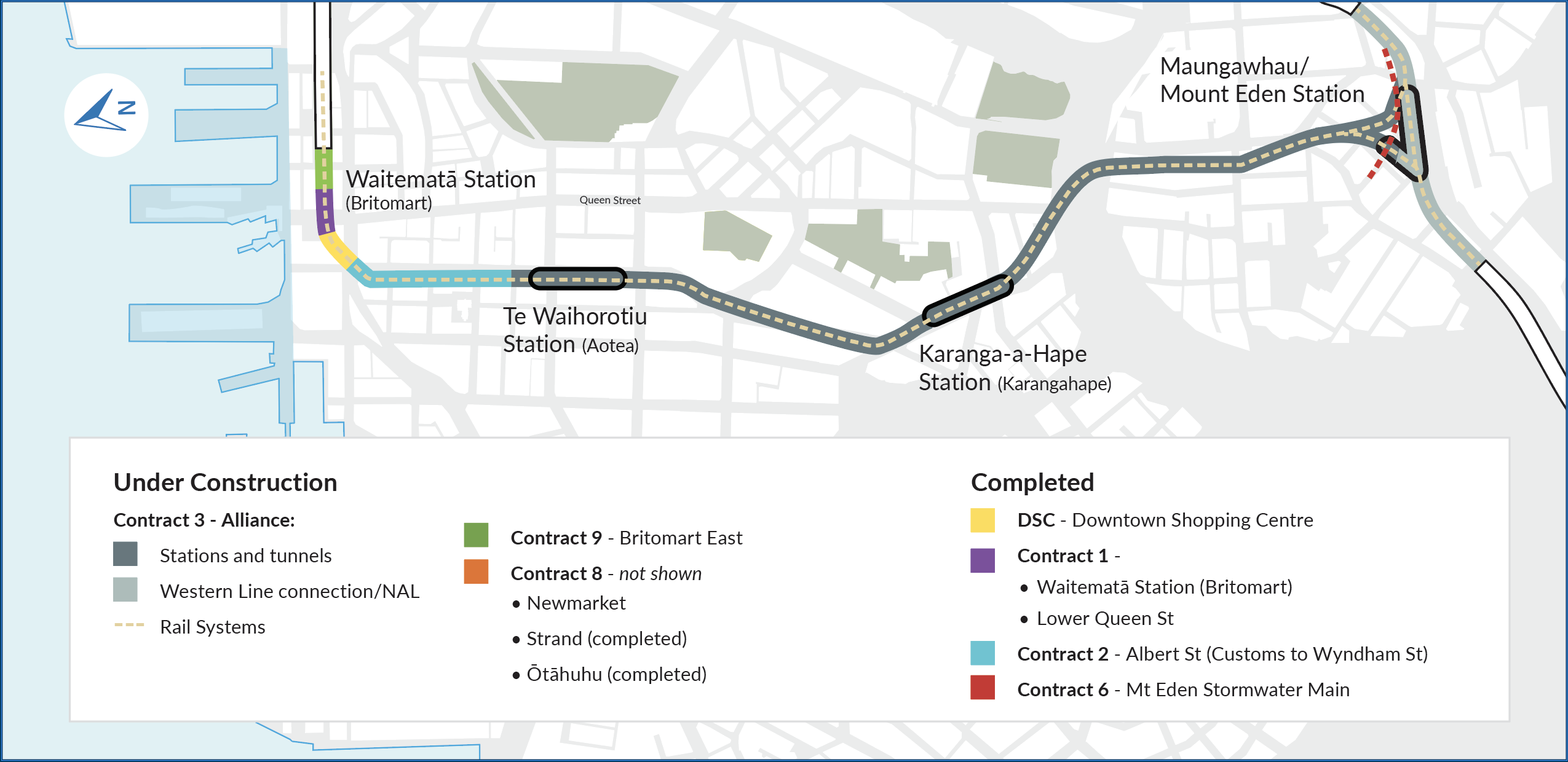 Ngā wā hira o te tauHānuereI whakatinanahia ngā mahi tūhono i te NAL ki te CRL mā tētahi whakawhiti raina rēra i Te Teihana o Maungawhau i te katinga o te hononga rēra i te Kirihimete.PepuereNā ngā mahi i te pō i tutuki te whakahoki i ngā wāhanga whakamutunga o te TMB ki Te Teihana o Maungawhau i reira ka whakaritea mō tōna ara raro whenua tuarua.MaeheI tutuki te hiki i te awhe o te piriti hīkoi o Porters Avenue ki runga ake o te NAL.ĀperiraI tīmataria e TBM tana taraiwa raro whenua tuarua mai i Te Teihana o Maungawhau ki Te Teihana o Te Waihorotiu.MeiI te taha o Auckland Transport, i whakapuakina e CRL Ltd ngā ingoa reo Māori me ngā hoahoa i marohitia mō ngā teihana CRL.HuneI whakawhiwhia a CRL Ltd ki te whakatauranga Hanga 'Mātāmua', te whakatauranga teitei rawa e te Infrastructure Sustainability Council mō te C1.HūraeI tutuki te putanga tuarua o TBM i Te Teihana o Karanga-a-Hape, i mua tonu i te wā i whakaritea.ĀkuhataI whakanuia te otinga o ngā mahi whaipainga i Basque Park mā ētahi karakia i te ata hāpara.HepetemaI tutuki te putanga whakamutunga o te TBM ki Te Teihana o Te Waihorotiu, e tohu ana i te otinga i ngā ana 3.45km te roa e rua.OketopaI whiwhi te kaupapa i te Hiranga i roto i Ngā Putanga Pāpori, Te Tohu Mihi Nui i te 2022 Infrastructure Sustainability Council Awards e whakamana ana i te angitu o ngā kaupapa i hangaia hei āwhina i te mana whenua, te Māori, Pasifika, taiohi hoki.NoemaI whakanuia te kaupapa mō ngā mahi ki te whakatutuki i te hiranga toitūtanga i te Building Nations 2050 Impact Awards, ā, i toa i te Decarbonisation Outcome Award whai mana (mō ngā kaupapa nui atu i te $20 miriona).TīhemaTokorima ngā tamariki kura me ō rātou kaitiaki i pōwhiritia kia riro ai ko rātou ngā tāngata tuatahi o te iwi whānui ki te hīkoi i te roanga o ngā ana katoa i te kaupapa i tapaina ai ko 'Ngā Tamariki i rō Ana'.Ngā Tatau Haumaru 2022*5,369,634 haora i mahia878 ngā kōrerorero haumaru i tutuki1,285 ngā whakaaro marohi whakapai ake haumaru, tirohanga rānei i whiwhi2,672 ngā kaimahi i whakatakina ki te kaupapa CRL740 ngā tirotirotanga haumaru i te wāhi mahi i oti60 ngā huihuinga hauora me te oranga i tū124 ngā tirotirotanga haumarutanga waka kawe rawa nui i whakahaeretia77 ngā haerenga kaiārahi i whakahaerehia1,836 ngā whakamātautau whakapōauau me te waipiro i oti*Ngā raraunga mai i te Hānuere ki te Tīhema 2022Hauora me te HaumaruE whai ana a CRL Ltd i te tiketiketanga o te hauora me te haumaru (H&S) i roto i ā mātou mahi katoa. He whāinga hao nui, uaua tēnei, ā, me kaha tonu, me arotahi tonu te hunga katoa i whai wāhi mai.Kei roto i te Rautaki Hauora me te Haumaru 2022-24 a CRL Ltd me Link Alliance tā mātou wawata, ' Mahia te mahi, hei painga hei oranga mō tātou katoa'. Kua tautuhia ngā kaupapa rautaki matua e whā hei whakatutuki i tēnei wawata:Pātui hei whakarite me te kōkiri haere tonu kia pai ake te H&SWhakatipu me te hāpai tonu i te tū pakari o te ohu mahiWhakapakari me te whakarei ake i te kaha kaiārahi haumaru me te matatau ki te whakahaere puta noa i te ohu mahiTe hāpai kia pakari ake, kia whai take hoki te pūnaha whakahaerenga H&S.E kapi ana tā mātou whakahaerenga H&S i ngā kaupapa mahi i raro i ēnei kaupapa rautaki matua katoa. Ka mahi tahi mātou me ngā pātui whakarato hangatanga me te hunga whai pānga o te ahumahi hei whakarite ka whakaurua mai tētahi ahurea H&S me te anga kaha puta noa i ngā wāhi katoa o te kaupapa.Ko te Link Alliance te pātui hangatanga matua mō CRL Ltd, ā, ko tana whāinga tuatahi ko te 'whakatutuki i ngā paerewa ārahi ahumahi mō te hauora, haumaru me te oranga'.Kei te haumi haere tonu a Link Alliance ki te whakangungu i ō rātou rōpū, ā, me te whakatutuki a ngā kaimahi paemua neke atu i te 75 i te Kaupapa Kaiārahi Haumaru Paemua, te hōrapatanga nui rawa o te kaupapa haumaru whanonga 'Alive on Site, me tētahi kaupapa tirotiro hauora.Ko te arotahi ko te whakarite kei te whai ngā rōpū katoa i ngā mōhiotanga tika kia haumaru ai te whakahaere i ā rātou mahi i runga me raro i te whenua. He tino hira tēnei mō te whakahaere i ngā mōrea hira i te wāhi mahi: ngā mahi i wāhi teitei, i rō wāhi kōpā, te pūrongo raru me te mahi i rō ana.I aroturuki haere tonu a CRL Ltd me te tautoko i te whakarato i te hiranga haumaru puta noa i te kaupapa mā ngā haerenga atu ki ngā wāhi, te kōrerorero tahi ki ngā kaimahi me ngā kaiwhakahaere paemua me te whakaatu me te whakanui i ngā tikanga pai me te koretake ina kitea. Ka nui te whakamihi a CRL Ltd ki ōna patui hangatanga mō tō rātou pūmau ki te whakatutuki i ngā whāinga hauora me te haumaru ngātahi.Te whakarei ake i ngā pūnaha whakahaere hauora me te haumaruTauira Whakapakari i te Whakahaere MōreaE whakarato tētahi pūnaha whakahaerenga H&S i te anga kia ōrite ai, kia mōhiotia ai te mahinga H&S. Kei roto ko ngā tikanga kua tautuhia hei noho haumaru ai te tangata me tētahi āhuatanga mō te whakahaere mōrea nui.Ka whakamahia e CRL Ltd te Tauira Whakapakari i te Whakahaere Mōrea (RM3) hei tātari i ana pūnaha whakahaere H&S. He tikanga kei roto i te RM3 hei whakawhānui haere tonu kia pakari ake, mā te whakamahi i ngā tohu H&S takitahi 26 hei tautuhi whai wāhitanga ki te ako me te whakapai ake i te āhua o te whakarato i ngā putanga H&S. Ka whakarato tēnei i tētahi kaupapa noa hei tautuhi i ngā whakapaitanga haumaru, me te kōkiri kia tiketike ngā putanga a H&S ki ā mātou kaiwhakarato.Kei te whakamātautauhia e ai ki taumata pakari e rima mō ia tohu H&S. Kei waenga ēnei i te 'hanganoa' tae noa ki te 'tino rawe'. Ka taea ngā otinga te whakamahi kia tōkeke ai te tautuhi i ngā kaha me ngā ngoikoretanga whakahaerenga, me te tautoko i ngā whakapaitanga arotahi.I raro i te RM3 ka arotake tonu te kaupapa me te whakapai ake i ngā pūnaha H&S me te whakarato i ngā putanga tino mārama, ōrite, ka taea te whakatauira anō e taea ai te whakatūturu ā-waho. Ko te hiahia kia mōhio ā mātou tāngata ki ngā putanga e tūmanakohia ana, he aha ngā mea kei runga i a rātou, ā, me te mahi ngātahi kia tiketike ai te H&S me te kore hapa, inaki, tāritetanga rānei.I tutuki i a CRL Ltd me tōna pātui hangatanga Link Alliance te aromatawai RM3 motuhake ā-tau tuatoru o te kaupapa i te 2022. Kei roto i te aromatawai ko ngā uiui, ngā arotake i ngā mahere haumaru me ngā hātepe, me ngā kitenga i te wāhi mahi.I tutuki i te kaupapa te taumata 3/5 (Arowhānui) i ngā wāhi katoa, me te whakatutuki i te taumata 4/5 (Mōhiotia) i ngā wāhi 11. Ko te tikanga o tēnei 'kua ū ngā tikanga pai ki roto i ngā hātepe arowhānui'. I tautuhia e te aromatawai RM3 ngā wāhi kei te kaha, hei tauira, mana whakahaere, hanganga whakahaere me te whakahaere i ngā kaikirimana me ngā wāhi ka taea te whakapai haere anō e pakari haere ake ngā pūnaha whakahaere haumaru. Kei roto i ēnei ko te whakarite mahere ohotata, te whakahaere pūkenga me te tūhura maiki.I hangaia e CRL me ōna pātui tētahi kaupapa whakapai ake hāngai mō te 12 marama i runga i ngā kitenga o te aromatawai. Hei te Hune 2023 te aromatawai whai ake, ā, arotakehia te anga whakamua.Ngā otinga RM3 toharite i tatautia a CRL Ltd me ōna pātui hangatangaTe tautoko me te whakaū i ngā whanonga mahi haumaru ake I te tau 2022, i hangaia e Link Alliance me te whakatinana i tētahi kōwae whakangungu haumaru whakataki ki te kaupapa i whakahoutia e whakaratoa ana ki ngā kaimahi katoa ka whakatauhia ki te kaupapa CRL. E whakamārama ana te akoranga whakangungu, 'Mata Whānui te Tirohanga' i ngā Mātāpono H&S e rima kia noho haumaru ai ō mātou wāhi mahi:Kei a tātou katoa te kawenga mō te haumaruKa whakarite tātou kei te marama katoa ki te mahereMēnā ka rerekē te mahi, ka tū mātou, ka whakahuihui, ā, ka hanga mahere houKa tiaki tātou i a tātou anō, tētahi ki tētahi, ā, ka whakamutua ngā mahi kāore i te haumaruKei te tika tātou ki te mahi i ngā wā katoa, ā, kāore he whakapōauau me te waipiro.Ko ngā māngai H&S o te kaupapa te iho o ngā mahi hanga i Ngā Mātāpono H&S nei me te hanga i tētahi akoranga whakangungu whaikiko, hāngai, whaitake mā te hunga e mahi ana i te wāhi mahi. I uru tēnei wawaonga whakangungu ki te rārangi whāiti o te National Safeguard H&S Awards i raro i te wāhanga 'te aronui o ngā kaimahi' mō te wāhanga ārahi o ngā māngai H&S ki te waihanga i tēnei.Kua whakaūngia haerehia anō ngā mātāpono ki te kaupapa mā te whakanui i te pūmau o ngā kaimahi ki ngā mātāpono mā ngā tohu haumaru ā-wiki me te Tohu Kaitaunaki H&S i ia wāhi.Te whakapai ake i ngā inenga mahinga hauora me te haumaruTaupū mahinga hauora me te haumaruE aroturuki ana a CRL Ltd i ngā tohu mahinga H&S takitahi 26 e kapi ana i ngā mahinga katoa mai i te hoahoa tae noa ki te whakahau mahi e hira ai mō te kaupapa ki te whakahaere tika i ngā mōrea H&S pea.Ko ngā tohu kakama, 'ārahi' rānei, pērā i ngā tirotiro haumaru i ngā waka kawe rawa nui, ka hopukia anō i te taha o ngā inenga urupare, 'takaware' rānei tae atu ki ngā raru i tata tonu te pā mai. Ka puta i te aroturuki ko tētahi tirohanga āmiki me te tika o te mahinga H&S o te kaupapa.Hei whakahaere i ngā raraunga H&S nunui me te tautuhi i ngā ia hira, i hangaia e CRL Ltd tētahi Taupū Mahinga H&S (HSPI). Ka whakarōpūtia e te HSPI ia tohu ki te pūnaha whakahaerenga H&S me te tautapa i te tatau e ai ki te hira o taua mahi mō te whakahaere mōrea. Ka tatau ka puta he kaute e whakaatu ana i pēhea te mahi a te kaupapa e ai ki ngā whāinga kua whakaritea kētia.Kua puta i te HSPI tētahi tirohanga tika o te mahinga H&S e māmā ai te pānui ki te hunga whai pānga tae atu ki ngā kaimahi me ngā kaiārahi rōpū o te wāhi mahi. Ehara i te mea i tutuki i a Link Alliance te taupū whāinga mahinga ā-marama o te 80 i ngā wā katoa i te tau me tētahi tatau toharite o te 73 mō te tau 2022. Ka arotake haere tonu a Link Alliance i tā rātou kaupapa whakahaere haumaru hei whakapai haere tonu i te whakahaerenga o te H&S. Ka arotakehia ngā tohu i whakamahia hei aroturuki i te mahinga H&S i te tau 2023.Ka aroturuki anō a CRL Ltd i te rahinga auau o ngā wharanga pērā i te Rahinga Auau Wharanga i Hopukia (TRIFR) mō ngā kaupapa paerewa ā-waho.Mahinga ā-marama HSPI 2022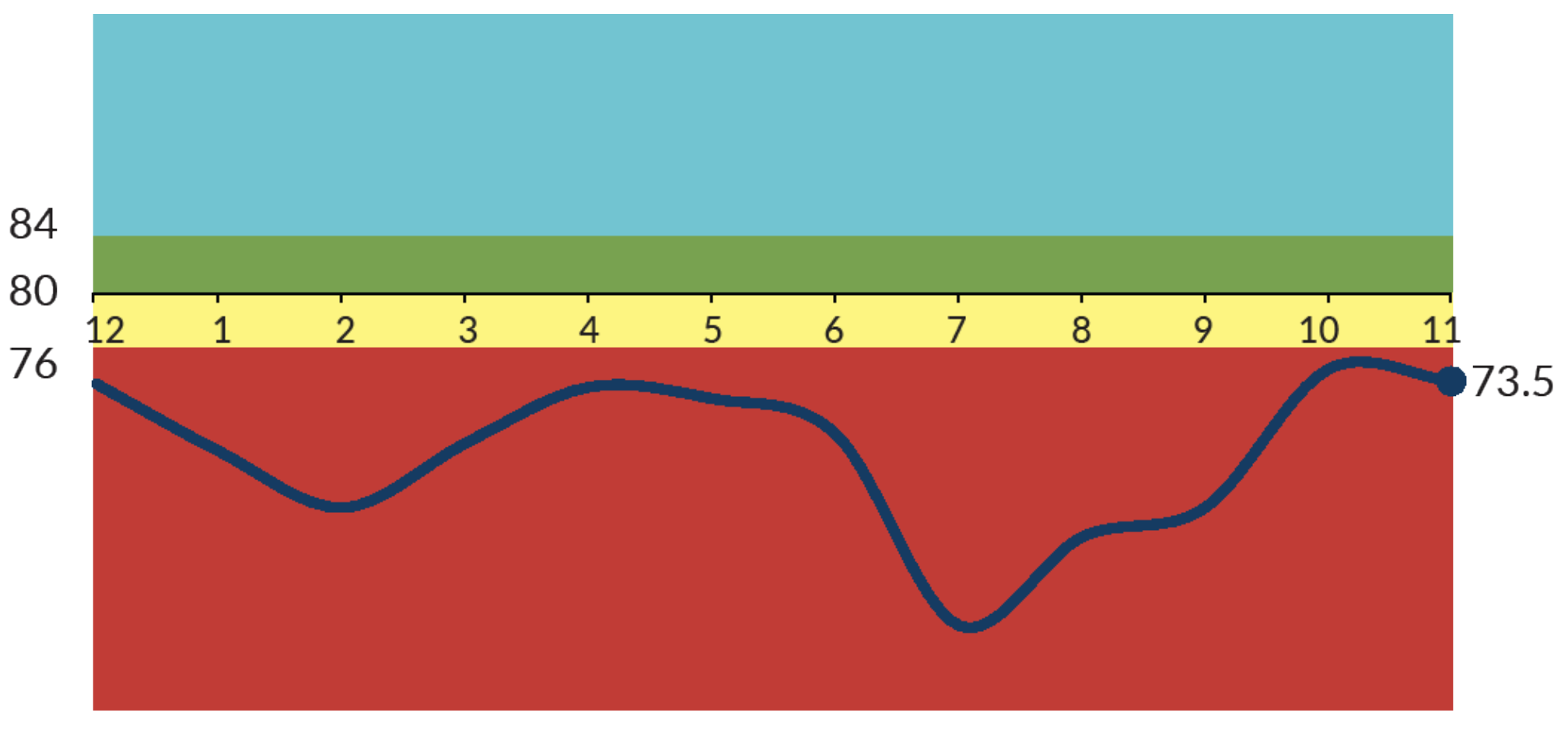 Whāinga mō ia wāhanga he 80Mātai TakeTe whakangungu i te kaiārahi haumaruI te tau 2022 ko tētahi wāhanga hira o te kaupapa whakapai haere tonu i te H&S a Link Alliance te tīmatanga o te kaupapa whakangungu H&S mātāmua ā-ahumahi ki ngā kaiārahi me ngā kaiwhakahaere paemua 150 a Link Alliance. He wāhanga hira tonu tō ngā pouwhakahaere hei whakarite i tētahi wāhi mahi haumaru me te ārahi i te rōpū kia haumaru te whakarato i ngā mahi. Nā te nui me te rahi o te kaupapa, kāore i whai wāhi atu ngā kaiārahi paemua katoa ki ngā whakangungu kaiwhakahaere ōkawa o mua, ā, nō nā tata nei i whakakakea ētahi ki ngā tūranga whai mana.Nā te mahi tahi me Construction Health and Safety NZ, ā, i whakahaere i tētahi aromatawai matawhānui o ngā akoranga haumaru rerekē e wātea ana ki ngā kaiārahi pae mua, i whai wāhi atu a Link Alliance ki tētahi whakamātautau i te mutunga o te tau 2021 hei whakarite ko tēhea te akoranga whakangungu i whakarato i te painga mōrahi ki ngā kaiārahi o Link Alliance.I tohua e Link Alliance a Safety Futures, he umanga whakangungu haumaru ā-ao e mahi ana i te ao whānui puta noa i ngā ahumahi pūmate nui, hei pātui mōna. I tīpakohia tētahi kaupapa whakangungu matawhānui me te whaikiko e aro ana ki ngā kaiwhakahaere, ā, e tino hāngai ana ki ngā mahinga me ngā taiao uaua kei roto i te kaupapa CRL.Ka whakaratoa ngā kaupapa i roto i ngā akoranga tuihono me tētahi 'whakatakanga' i ia wiki mā ngā kaimahi hei whakamahi i roto i te wāhi mahi i roto i ngā wiki 12. Ka tipu haere ngā akoranga i roto i te toru marama, ā, he ngāwari te whakatakotoranga. Ka hopukia ngā akoranga kia taea ai e ngā kaimahi te mātaki i ngā wā e pai ana ki a rātou mēnā kāore e wātea i te wā ako. Ka tautokona ngā tāngata i roto i te kaupapa, me ngā āwhina ki te toro tuihono atu i ngā rauemi me te whakawātea mai i ā rātou mahi ki te mahi i ngā akoranga.Ka wātea anō te kaupapa ki ngā kaiwhakarato me ngā kaikirimana āpiti. E mōhio ana a Link Alliance ka taea anake ngā paerewa ahumahi matua o te H&S mēnā ka mahi tahi ngā tāngata katoa me te whakapau kaha ki ngā kaimahi katoa. He waka eke noa – he rōpū kotahi mātou. Ina wehe ai, ka whiwhi ēnei kaiwhakahaere paemua i ēnei mōhio, e hāpai nei i tētahi tuku ihotanga pai mō te ahumahi hangatanga i Aotearoa.Mātai TakeWhakangungu ‘Alive on Site’ I te marama o Hepetema 2022, i hōrapatia te whakangungu whanonga haumaru 'Alive on Site' i roto i a Link Alliance ki ngā kaimahi neke atu i te 650 i roto i te 3 wiki. He mea hanga e Vinci ka mutu i angitu te whakarato i te ao whānui, i whakaurua mai tēnei kaupapa auaha i CRL mō te wā tuatahi. Ko te kaupapa te whakamahinga nui rawa o te kaupapa kua whakaritea i tēnei wā.I whakaahuatia ngā mahi i te wāhi mā te go-pro, e kapi ana i ngā wāhanga katoa i ngā wāhi mahi katoa. Kātahi ka tapahia ēnei whakaaturanga ki ngā kiriata 10 meneti te roa, ā, ka noho hei tauira ā-ringa, he kaupapa whakangungu whaikiko, otirā he pai mō te turaki i ngā tauārai reo i waenga i ngā kaimahi i te wāhi.Ka whakarato ia wāhi i tētahi rōpū iti o te 10-15 tāngata ki te arotake i ngā whakaaturanga me te tātari i ngā tikanga mahi pai me ērā kāore i te pai, te tautuhi whai wāhitanga kia haumaru ake ai te mahi. I ēnei rōpū, i kōrerorerohia, i whakaraupapatia hoki ngā akoranga. Ka noho ko tēnei hei tūāpapa tautuhi i ngā āhuatanga me ngā tikanga haumaru, kore haumaru hoki mā te āhuatanga ōrite, puri mahara hoki. I pai ngā rongokōrero mō te whakangungu, ā, i pai hoki ki ngā kaimahi.Mātai TakeNgā arotake mōrea taketakeHe wāhanga ngā arotake mōrea taketake nō tētahi kohinga aroturuki mō H&S i ia wiki. Ko te kaupapa he whakarite kua ū ngā whakahaere pūnaha whakahaerenga me ngā whakamarutanga, ā, he whaitake mō ngā mahinga mōrea nui ake e pā mai ana i ia wāhi. I ia wiki puta noa i ngā wāhi katoa ka titiro te kaiwhakahaere hangatanga, te rōpū pūkaha me te rōpū H&S ki ngā mahi e whakahaerehia ana me te tautuhi i ngā mōrea taketake.Ko ngā mōrea taketake ko ngā pūmate ērā e whara kino ai pea te tangata i te wāhi. Ka tangohia e te rōpū te mōkī mahi hangatanga me te Job Safety & Environmental Analysis (JSEA), ka tautuhi pūmate me ngā whakahaere e hiahiatia kia whakaurua mai, ā, hei rōpū, ka mātaki i ngā mahi kei te mahia i tētahi wāhi tauwhāiti me te kōrero ki ngā kaimahi hei whakarite kei reira aua whakahaere, ka mutu kei te mahi tōtika. Mēnā ka whakaarahia he raru, ka whakaurua mai he whakahaere hou, ā, mēnā kāore e taea ērā ka kōrerorero ki te kaiwhakahaere mō ētahi atu whakaritenga.Ka āwhina tēnei hātepe i ngā kaiwhakahaere kia ū ō rātou whakaaro ki te H&S, ā, ka whakaūngia anōtia tēnei me te Kaupapa Kaiārahi Paemua mō ngā kaiwhakahaere. E whakaatu ana ngā otinga he nui ake te whai whakaaro ki te mana me te mōhio o ngā rōpū whakarato paemua ki ngā whakahaere mōrea taketake.Mātai TakeTe aroturuki ā-tau i te hauora  Ka whakahaerehia e Link Alliance tētahi kaupapa aroturuki i te hauora mahi. Ko te kaupapa o tēnei he aroturuki i te pānga pea o ngā kaimahi ki ngā matu mōrearea kino. E whakaratoa ana he kaupapa aroturuki hauora matatapu ki ngā mema rōpū katoa i ngā wāhi rerekē. Mō aua mema rōpū tēnei kāore anō kia whakaratoa e ō rātou kaitukumahi.E whakamana ana a Link Alliance i te hiranga o tētahi wāhi mahi haumaru me te hauora me te mārama hoki he wā roa me te wā poto ngā pūmate hauora kei te mahi i roto i te hangatanga. Kei roto i ngā pūmate hauora wā roa ko te pā ki te turituri, ngateri, hirika, puehu, au, me ētahi atu matū mōrearea.I toro atu a Link Alliance ki tētahi Tohunga Pokekore Mahi ka mahi tahi i ia wāhi ki te hoahoa i tētahi kaupapa aroturuki i te pānga auau. Ka takea mai tēnei i ngā mahi e whakahaerehia me te tautuhi i ngā pūmate tino hira i ia wāhi – hei tauira, te turituri me te pānga mai o ngā puehu kino. Ka whakatauritea ngā raraunga ki ngā tikanga pai rawa o te ahumahi me ngā paerewa pānga o te wāhi mahi ka whakatauhia e WorkSafe. Ka arotakehia haeretia ngā whakahaere me te whakapai ake hei whakaiti i ngā mōrea o te pānga.Ngā tatau o te tau 20222,569 ngā wāhi aroturuki nekehanga papa me te whare i whakaurua400 ngā tirotirotanga ā-taiao i te wāhi mahi i oti25 ngā aroturuki turituri me te ngateri i whakatūria66 ngā mahere whakahaere taiao i whakaaetia>31 ngā rua hopu wai marangai i tiakina9 ngā aroturuki kounga hau i whakatūria7 ngā mīhini whakapai wai i whakatūria104 ngā piezometer kua tāutahia*Ngā raraunga mai i te Hānuere ki te Tīhema 2022TaiaoE hia mano ngā aroturuki kua whakaurua mai puta noa i ngā wāhi hangatanga o CRL hei ine i te kounga o te hau me te mauri o te wai, turituri, ngateri, te tau o te papa me te nui o ngā wai papa i te wā tūturu i te 24 haora, whitu rā i te wiki. Ka tautokona te kōtuitui aroturuki mā ngā tirotirotanga hāngai, ā-mahinga ka pā mai i ia rā, i ia wiki, i ia marama. Mēnā ka hipa atu te kaupapa i ngā tepenga, ka tere tonu te huri i ngā tikanga me ngā hātepe ina tika ana.Ka mahi a CRL Ltd me ōna pātui hangatanga kia ū ki ngā here wehe kē neke atu i te 500 e pā ana ki ngā tautapatanga e waru me ngā whakaaetanga rawa maha mai i Te Kaunihera o Tāmaki Makaurau. Me ū anō hoki ki ngā mana whaipara ka riro mai i Te Pouhere Taonga.Kei ēnei here ko ngā whāititanga me ngā tepenga o ngā pānga o te hangatanga me te whakahaerenga o te CRL ki te taiao me ngā hapori e pae ana i te kaupapa.Ko ngā mahere whakahaere kei te whakahaere tonu i ngā mahi ka whāia e te kaupapa hei whakatutuki i ēnei whakaritenga me te whakatutuki i te tautuku ā-taiao. I te anga whakamua o te kaupapa kua taunga haere ake te rōpū taiao ki te whakatinana i ēnei inenga, te ako mai i ō rātou wheako mahi i tētahi kaupapa mahi pērā te nui.Ka whakarato ngā mahere whakahaere i ngā taipitopito mō ngā tikanga me ngā hātepe me whai, me te tuku i tētahi anga matawhānui hei whakahaere i ngā pānga kino ki te taiao, tae atu ki:Te turituri me te ngateriTe urunga ikiiki me te tūnga wakaNgā pānga pāpori me te whakararu pakihiNgā tukunga ki te hau, whenua me te wai.Te turituri me te ngateriKa whakarato te Mahere Whakahaere Turituri me te Ngateri a Link Alliance i ngā āmiki mō te aroturuki turituri me te ngateri me ngā tikanga whakahaere me ngā hātepe hei whai. He mahere mahi tēnei ka whakahoutia i ia tau hei whakarite ka haere tonu ā mātou mahi o te kaupapa kia tutuki ai ngā whakaritenga me te whakatutuki i te tautuku ā-taiao.Ka aroturuki te kaupapa i te turituri me te ngateri i te wā tūturu i te 24 haora i te rā, whitu rā i te wiki. E XX te maha o ngā aroturuki turituri me ngā aroturuki ngateri e XX puta noa i te kaupapa. Ka taea e ngā mahi o te kaupapa te hipa atu i ngā tepenga turituri me te ngateri i ngā aroturuki tata rawa. Ka whakamahia ngā tikanga whakangāwari me ngā ine hei karo, hei whakaiti rānei i te hipatanga o ngā tepenga. Ko ngā tikanga kia taea ai ngā kōwhiringa whaikiko pai rawa mō te whakangāwari i ngā pānga kino i te wā o ngā mahi hangatanga ko te:Whakangungu kaimahi Tīpako mīhini me ngā utauta whai taumata tukunga turituri me te ngateri pāpakuWhakaweto i te mīhini me ngā utauta, te whakaheke rānei i ēnei ki tētahi mea iti rawa i te wā kāore i te whakamahiaTīpako i ngā utauta rahi tika mō te mahiWhakamahi i ngā tauārai turituri, ngā rāihe rānei e matapaetia ana ka kaha ake te turituri, me te whakauru mai i ngā whakangāwari whaitake.Ko te whakarite i ngā mahi hangatanga tētahi utauta hira mō te whakahaere i ngā pānga turituri me te ngateri o te hangatanga. Ka taea te whakahāngai te wā o te rā me te roa o ngā mahi hangatanga i muri i te kōrerorero, ina taea, kia kore ai e whakararua ngā wā motuhake mō te hunga ka whai pānga. He mea nui ngā tikanga whakawhitiwhiti kōrero pai ki te hunga whai pānga mō te whakahaere i ngā whakararutanga turituri mai i ngā mahi hangatanga. Mēnā ka hipa atu ngā turituri, ngateri rānei i ngā tepenga, ka whakarerekēhia ngā tikanga me ngā hātepe kia ū ki te tautukunga.Te tautoko i ō tātou haporiI arotahi tonu te CRL Ltd me ana kaikirimana kia kakama tonu te whakahaere i ngā pānga hangatanga puta noa i te tau 2022 hei whakaiti iho ngā pānga ki ngā kiritata tūtata.Whai muri i te angitu o te kaupapa tauira i te tau 2021, i hoki mai anō te Small Business Support Programme (SBSP) i te tau 2022. I whai hua ngā rangatira o ngā pakihi i ngā tohutohu pakihi motuhake me tētahi takuhe-iti hei auaha me te aratau i ā rātou pakihi ki te taiao hangatanga.I roto i te urupare ki ngā tuku whakaaro mai i te wā o te kaupapa tauira, i whakapikihia te wāriu o ngā takuhe-iti mai i te $2,000 ki te $3,000 mō ia pakihi. I noho ōrite tonu ngā wāhanga tautoko e ono ki ērā o te tau 2021 - tauhokohoko matihiko, te kai i waho, urutaunga pakihi, ngā whakaharuru/taiopenga, ngā tauhokohoko me te punga me te oranga.Tata ki te 50 ngā pakihi i whai hua i te SBSP i te tau 2022, he pikitanga tēnā o te 25% i te tau tauira. Ko te whakamaunga o ngā parani rautaki hou hei kukume mai i ngā kiritaki hou me te waihanga i ngā hua makawe mō tētahi toa kuti makawe ētahi o ngā tono SBSP i angitu.I whakarewahia anō Te Teihana o Maungawhau i te tau 2022, ā, i whakawhānuitia te tukunga ki ngā kainoho o Te Teihana o Karanga-a-Hape. I whakaratoa e te kaupapa tētahi wāhi mārire mō ngā kainoho me ngā mahinga oranga pērā i te ioka, te noho puku me te whakamanatu.Engari, i roto i te huringa āhuarangi me te maha o ngā kainoho me ngā kiritata e noho ana ki te mahi, he iti noa te whai haere i tēnei, ā, ka whakamutua te kaupapa.I tukunga ētahi atu momo kaupapa ki ngā kainoho o Maungawhau, e arotahi ana ki te kaupapa whakararuraru rawa atu o te BOL Kirihimete/Tau Hou, tae atu ki ngā tīkitipati wharekai o te takiwā, ngā aihikirīmi koreutu, he tānga manawa wā poto me ngā whitiāhua i te Pokapū Manuhiri CRL i Te Manawa i ngā hararei mā ngā tamariki o te whānau.I roto i Te Teihana o Karanga-a-Hape, i taea ai ngā kaupapa huihuinga nā te whakangāwaritanga o te Kowheori-19 i Pocket Park i te kokonga o Karangahape Road me Pitt Street.I roto i ēnei huihuinga, i whakaratoa i te taha o te Karangahape Business Association, te mākete Tāite Tuatahi tino rongonui me 'Fab It Up' (he rā poipoi i ngā whānau o te tiriti i te Rā Whakamutua Te Noho Kore Kāinga).I pōwhiritia ngā whānau o te tiriti o Karangahape Road kia whai wāhi mai ki ngā kuti makawe me te whakapaipai koreutu, whakanako me te whai wāhi ki te whakarerekē i ō rātou kākahu. Mā ngā āwhina o te Pocket Park, i tutuki i a Karangahape Road tā rātou whanapoikiri kaiwaewae nui rawa – 16,000 ngā tāngata – mō tā rātou whakaharuru tiriti whānui i Halloween i te marama o Oketopa 2022.I haere tonu ngā mahi kari whenua nui puta noa i te tau, nō reira he maha ngā papa pānui kei te mau tonu. Engari, i whakahoutia ētahi papa pānui toi puta noa i ngā wāhi, ā, i tāpirihia ngā rama i ngā wāhi e tika ana kia haumaru, kia whakamaru, kia rerehua ai i te takiwā o te wāhi. Ina taea, i whakamahia anōtia ngā papa pānui, i nekehia rānei i mua i te whakahautanga o ngā toi hou. I tāpirihia ngā āhuatanga rama haukura ki Te Teihana o Te Waihorotiu me Te Teihana o Karanga-a-Hape, me tētahi tohu haukura "Support Local" i whakamaua i Victoria Street hei kukume mai i ngā kiritaki mai i Queen Street, ā, he pai katoa ēnei ki te rōpū pakihi paetata.I tīmatahia e Te Teihana o Te Waihorotiu tētahi whakahau 'tautokona te haukāinga kia toa', ā, me whakapau ngā kiritaki i te $5, neke atu rānei i ngā pakihi whai wāhi mahi kia uru atu ki tētahi torō ā-marama kia wini ai i te $100 hei whakapau ki tētahi pakihi i te tāone nei. I tukuna tētahi paraihe nui o tētahi haerenga teihana i raro whenua i ia hauwhā. Nā te whakangāwaritanga o ngā whakatiki Kowheori-19 i taea ai ngā kiritata maha i te whai pānga kia haere ki ngā wāhi o City Rail Link, kia kite ai rātou i ngā mahi hangatanga i raro i ā rātou pakihi.Ko ngā whakaharurutanga tino rahi i te tau 2022 ko te Branch Out i te takiwā o Te Teihana o Maungawhau, he whakanuitanga i te kōanga mō ngā pakihi i ngā tiriti o Normanby me Enfield, i whai pānga i te katinga o te Piriti o Normanby Road i hiahiatia mō te hangatanga. E āhua ōrite ana ki Aroha in Uptown, ko te koronga o Branch Out kia tū hei huihuinga koanga ā-tau.Mātai TakeTe Kaupapa Tautoko Pakihi ItiHe kaupapa tautoko hāngai, takitahi te SBSP mō ngā pakihi iti i ngā hapori o Te Teihana o Waihorotiu me Te Teihana o Karanga-a-Hape. Kei te whakararua ēnei hapori e rua e ngā mahi hangatanga o te CRL.Ko ngā whāinga o te SBSP ko te whakarato i ngā tikanga whaikiko, wawe tonu hei tautoko i ngā pakihi i te wā o ngā mahi hangatanga, e whakatenatena ana i ngā pakihi ki te whakatipu i te tū pakari me te kaha, mā te tuku tohutohu motuhake me ngā whakapoapoa hei urutau me te āwhina ki te tuitui taura here i waenga i te hapori pakihi me te Link Alliance.I hangaia te SBSP me ngā whakaaro me ngā tautoko o ngā rōpū pakihi e rua o te takiwā – te Heart of the City me te Karangahape Road Business Association, ā, he mea hanga hei tautoko me te whakarei ake i ngā kaupapa tautoko ā-pūtea e whakaratoa ana e ngā tari kāwanatanga.Barber – 27 Victoria St WestI tuwhera a Belgar Barbers i te marama o Mei 2022 i Victoria Street i te taha tonu o te wāhi hangatanga o te teihana. I te haere ngā mahi kari whenua nui, ā, e rite tonu te kuhukuhu me te putaputa o ngā taraka i te wāhi, tae atu ki ngā hangatanga hanganga tūtata. E pātata ana te pakihi ki ngā taiapa e uhia ana e ngā whāriki kati turituri me te papanga, ā, i ētahi wā he aukati i ngā awatea me ngā kitenga atu a ngā kaihīkoi.I whakamahia e Belgar Barbers ngā tautoko SBSP me te takuhe iti hei whakarei ake i te pātū o mua o te toa, me tētahi moko hou me te tohu haukura nui me te pātū tipu kākāriki o muri hei whakamahi mō ngā kiriāhua o ngā kiritaki. Ko te toenga o te takuhe iti i whakamahia mō ngā rārangi hua makawe hou me te whakanako, ngā ihirangi matihiko hou, te parani, me ngā pikitia mō te toa puta noa i te tukutuku me te pāpāho pāpori.I kī te rangatira a Hani (Adam) Alabboodi “I āwhina ngā pūtea SMSP i ahau ki te whakatipu i taku kamupene, otirā ko ahau anake i te mahi i tēnei pakihi. He kaiheke hou au ki Aotearoa, ā, kāore au i te tino mārama ki te whakahaere pakihi ki konei engari nā ngā tautoko mai i te kaihono pakihi motuhake i puta ai taku ihu me te mahi i ngā mea tika katoa e ai ki ngā hātepe pakihi ā-ture me ngā paerewa ahumahi kuti makawe o Aotearoa."He tikanga tere me te whaitake te tohu haukura me ngā tūmomo hua hou hei whakapiki ake i ngā whiwhinga moni o te pakihi me te whakatipu i tōna ingoa pai, ahakoa te hangatanga tūtata. I whai wāhi ngā tautoko me ngā pūtea SBSP ki te huatoru o te puna kiritaki a Belgar Barbers mā te whakapiki ake i tōna kitenga ōkiko me te tuihono hei kukume mai i ngā kiritaki hou. Kei roto i tēnei ko ngā manuhiri mai i te President Hotel te taha tonu, tae atu ki ngā kaihīkoi, me ngā kaimahi Link Alliance e kutia ana ō rātou makawe i konei ināianei. Nā tēnei angitu kua piki ngā kaimahi mai i ngā kaikuti wā tūturu e rua ki te ono (e toru ngā mea wā tūturu me ngā mea wā harangotengote e toru).Peppers Café - 99 Albert StreetHe whare kawhe iti a Peppers e whakarato ana i ngā kai, kawhe me ngā inu noa kawe ngāwari te utu me te ratonga tere, e mahi ana mai i te ata moata ki te waenganui ahiahi, me ngā tēpu kai i waho e whā.I tuwhera a Peppers i te tau 2008 i Albert Street i mua i te tīmatanga o ngā hangatanga. I te wā hangatanga, e hia ngā nekehanga o ngā ara hīkoi me te tūnuku mai i te kawhe, ā, kāore i whai wāhi atu ki tētahi wāhi utanga mō tētahi wā poto. Ko tētahi atu raru ko te turituri o ngā taraka me ngā mīhini mai i ngā mahi kari i waho i tā rātou pakihi. I ētahi wā, nā ngā taiapa me ngā whāriki ārai turituri kāore i kitea atu te toa me te kore whiwhi awatea, ā, i nekehia atu tētahi tūnga pahi toritori mō tētahi wā poto mai i te whare kawhe.I whakamahia te SBSP hei whakahou ki tētahi kāpata whakamātao hou i taea ai e te kawhe te whakawhānui i ana momo kai kia uru mai anō ētahi kōwhiringa kai o Āhia. Nā tēnei tukunga i kaha ake te arohia atu e ngā kiritaki hou me te āwhina i te pakihi kia urutau ki te tokomaha haere ake o ngā kaimahi hangatanga kei te takiwā, ā, he mahara rātou he hiahia i ngā kai Āhia. Ka roa ake te noho hou o ngā kai i roto i te kāpata whakamātao, e iti iho te moumou o te kai me ngā moni.I kī te rangatira a Sam Shum, "He mea taketake te SBSP mō te āwhina kia puta tonu taku pakihi ahakoa ngā hangatanga e haere nei. Nā te pai ake o te kāpata whakamātao i tino āwhina i a māua ko taku hoa wahine i te mea i te mōhio māua ka roa ake te noho hou o ngā kai tae atu ki te wā kati, ā, kei te tino whakamānawa māua i ngā whakamihi mai a ngā kiritaki hou, me ngā mea hokihoki mai. Ka rawe te SBSP mō te tautoko i a mātou i tēnei tau uaua o ngā pānga hangatanga. He tino āwhina te mātanga pakihi motuhake a SBSP mō te tuku tohutohu pakihi whakatenatena, tae atu ki te āwhina me te hātepe tono mai i te tīmatanga ki te mutunga. Nā tēnei hātepe i pono ahau ki aku whakatau haere ake nei i roto i taku pakihi."Ko te whakahou i te pouaka whakamātao he tere me te whaitake mō te tū pakari o te pakihi me te whakapiki i ngā kaha - ahakoa te hangatanga, i haere ake ngā kiritaki hou me te hoki anō ki te whare kawhe. I pai ake anō i te tukunga SBSP te whanaungatanga i waenga i a Link Alliance me te rangatira o te pakihi – otirā nā te mea he kiritaki ngā kaimahi hangatanga maha nō te whare kawhe.Ahakoa ngā uauatanga o te hangatanga me te Kowheori-19 nā te whai wāhitanga ki te SBSP i āwhina ki te whakapiki ake i ngā whiwhi moni a Peppers Cafe, ā, kua huarua te maha o ngā kiritaki hou mai i te whakatinanatanga, i taea ai a Peppers ki te noho tuwhera tonu i ngā wā pāhekeheke.Kounga hauHangatanga me te Kounga HauKo ngā tukunga ki te hau mai i ngā mahinga hangatanga he puehu te nuinga me ngā matū korakora mai i te whakarite i te whenua (hei tauira, te whakapahū, whakawātea whenua me te kari whenua) me te hangatanga. He tino rerekē ngā tukunga puehu ki te takiwā, te wā hoki, e ai ki te āhua me te rahi o ngā whakahaere hangatanga me ngā mahinga e whakahaerehia ana, me ngā āhuatanga huarere hoki. Me kī he ōwehenga nui o ngā tukunga ka pā mai i te mīhini i te wāhi me ngā waka rori e haere ana i ngā rori kawenga rangitahi me ngā whenua mārakerake, otirā ngā papa kāore he tāhīra. Ko ngā pānga ki te kounga hau mai i ngā hangatanga ka hāngai i te nuinga o te wā ki ngā tutūtanga puehu, ngā putunga puehu rānei e kitea ana.He Aha te Take me Ine i te Kounga Hau?Ka haere tonu te whakamahi i te tirotiro kounga hau wā tirotiro puta noa i ō mātou wāhi hangatanga hei whakarite kei te tōtika te mahi a ā mātou whakaritenga whakangāwari, pērā i te pēhi puehu. Ka whakaurua mai ngā whakaritenga whakangāwari tāpiri mēnā ka teitei rawa ngā puehu. Ka whakahaerehia anōtia ngā tirotirotanga ā-kite ā-rā, ā-wiki hoki i ia wāhi mahi hei whakarite kāore he tutūtanga puehu i te kitea.He Aha te Take me Ine i te Hau me te Ua?Mā te ine i te tere me te ahunga o te hau ka āwhina ki te tautuhi i ngā wāhi pūtake o ngā tukunga me te tuku i tētahi tirohanga whānui he pēhea te whakamarara o ngā whakakino hau, ā, kei hea ngā pānga pea. Mā te ine i te ua, i tua atu i te tere o te hau, ka āwhina ki te tautuhi i ngā āhuatanga maroke me te hauhau, koinei ngā āhuatanga e hāngai ana ki ngā tukunga puehu nui ake. Mā tēnei ka pai ake te whakatau tikanga hei tiaki i te hauora o te tangata me te taiao.He Aha te Take me Matapae i te Mōrea Puehu?Ka whakahaerehia tētahi tauira matapae huarere i te tīmatanga o ia rā mahi hei tātai i te mōrea puehu i ngā wāhi mahi. Ka whakarite tēnei kei te ū ngā whakaritenga whakangāwari puehu me te whakaiti i ngā pānga ka taea ki te hapori. Me nui ake te whakangāwari puehu i ngā rā ina matapaetia ka nui pea te puehu, e whakarite ana kāore e pā mai ngā pānga kounga hau i ā mātou mahi.Te whakahoro me te whakahaere parataiaoHe Mahere Whakahaere Whakahoro me te Parataiao Hangatanga (CESCP) hāngai mō ia wāhi a Link Alliance. E whakarārangi ana ēnei mahere i ngā whakahaere whakahoro me te parataiao kia whakatinanahia hei āwhina ki te whakaiti i te mōrea o te tuku wai paru ki te pūnaha wai marangai, e tiaki nei i te taiao.Kei roto i ngā whakahaere ko te puke pare, ngā mīhini whakapai wai (WTP) me te whakamaru puna marangai wai: Ka whakaurua mai ngā puke pare kia pae i ngā wāhi katoa. Ka ārahi ēnei i ngā wai rere mā puta noa i te wāhi, ā, me te whakarite anō ka noho tonu mai ngā wai rere paru mai i ngā wāhi kei te keria ki te wāhi, ā, ka tukuna atu ki te mīhini whakapai wai kia whakapaihia. I ētahi wāhanga he mea hanga ngā puke i te pakakū, ā, i ētahi atu i ngā tōkena parahua (3m te roa me te 30cm te paenga o ngā tōkena i hangaia mai i te papanga raukirihou me te whakakī ki ngā momo mea whakakī pērā i te kirikiri, kōhatu, maramara wahie rānei).Ko ngā WTP ngā pūnaha matua hei whakapai i te wai i mua i te tuku atu ki te pūnaha wai marangai. Ka whakaiti ēnei mīhini i te utanga para me te whakapai i te wai mō te nui o te pH (nā ngā mahi raima). Puta noa i ngā teihana, e ono ngā WTP; e rua i āta hāngai hei whakapai ake i ngā wai o ngā karinga (te WTP o Te Teihana o Karanga-a-Hape me te WTP o Te Teihana o Maungawhau). Ka āta tirotirohia ngā WTP i ngā wā katoa hei whakarite kei te mahi tika ēnei, ā, kei te ū ngā tukunga ki ngā whakaritenga o te whakaaetanga rawa.Ka whakauru mai he whakamaru rua wai marangai hei whakaritenga whakahaere tuarua hei whakaiti i ngā whakakino e uru ana ki te pūnaha wai marangai. Mo tēnei, ka whakaurua mai ngā ipu tātari, he rua tātari whakataka i hangaia mai i te papangawhenua ki ngā rua tātari onāianei. Mā te ipu tātari ka rere atu te wai, ka tātarihia me te hopu i ngā para ki te pēke. Ka whakakapia auautia ngā pēke, ā, i ētahi wāhi, i ia 3-4 wiki.Tuku ihotanga me te mātai whaiparaE pūmau tonu ana te kaupapa ki te tiaki me te whakamaru i te ahurea, tuku ihotanga, me te āhua o te rohe i te wā e hangaia ana te City Rail Link. I te otinga o te wiri ana i te tau 2022, kāore i tūhuratia whaipara atu anō.Kua tukuna he Mana Whaipara e Pouhere Taonga mō ngā mahi puta noa i ngā teihana e toru. Kua tūhuratia, kua tuhia, ā, kua tātaritia ngā whakaaturanga whaipara katoa i kitea i mua i roto i ngā mahi.I te tau 2022, i aro atu mātou ki te whakanui i te tuku ihotanga o ngā wāhi CRL i roto i te Taiopenga Tuku Ihotanga o Tāmaki Makaurau i te marama o Oketopa, ā, i hōpara i te āhua o te takoto o te whenua, ngā taonga me te mātātoa o Tāmaki Makaurau.I roto i ēnei:Ko tētahi hīkoi i Eden Terrace, e hōpara i te onamata, inamata, me te anamata o Te Teihana o Maungawhau. He mea whakarite te huihuinga i te taha o te mana whenua, ā, i roto ko ngā kōrero hira me ngā tohu nui e hira ana ki te tiputanga o Tāmaki MakaurauHe hīkoi i arahina e te tohunga hitori a Edward Bennett ki te whai mōhio anō mō ētahi o ngā tāngata hira o mua o Tāmaki Makaurau i Te Teihana o Te Waihorotiu. I rongo te hunga i tae mō ngā haerenga mai a Sarah Bernhardt, Pavlova me Gauguin ki Tāmaki Makaurau, mō te ahi i kai i te Auckland Opera House me te whānakotanga o te White Marble Polar BearHe wāhanga tūhura e tirotiro ana i te āhua o te ahurei o te takoto o te whenua o Tāmaki Makaurau mai i ngā tīpako matua 127 i tangohia mai i ngā tūhuratanga a CRL i te papaHe haerenga i te takiwā o Karangahape Road, e whai ana i te hītori me te hoahoanga o tētahi takiwā ngangahau kua takahuri i roto i ngā tau maha.Ngā tatau toitūtanga te tau 202257,802 tana para kāore i uru ki te ruaparaº29 ngā rangatahi i puta i te Progressive Employment Programme8 ngā kōtiro kura tuarua i tutuki i te kaupapa wheako mahi a Sisterhood5,262m3 te wai i hopu ka whakamahia anō i te wāhi mahi8,170 ngā taraka raima i whakawāteahia mai i te pānga waro o te kaupapa e whakakapi ana i te raima ki te fly-ash300 ngā ākonga i haere ki te CRL i roto i te Kaupapa Whakawhitiwhiti Mātauranga a Link Alliance7% o ngā whakapaunga a Link Alliance ki ngā kaikirimana me ngā kaiwhakarato Māori me te Pasifika6,508 tana para ka whakamahia anōtia*Ngā raraunga tāpiripiri mō C3ºkāore e uru mai te 1,087,678 tana para oneone kāore i uru ki te ruapara o te rohe pōtiToitūtangaKo te whakaiti i tō tātou pānga waro, kia kaua te moumou me te waiho i tētahi tuku ihotanga pāpori me te ahurea mō Tāmaki Makaurau ngā āhuatanga matua o ngā whāinga o City Rail Link mō te hiranga toitūtanga. Ka whakamōhio ēnei whāinga o te kaupapa, mai i te hoahoa, mā te hangatanga me te whakahaere.Ka whakatūturutia ā-wahotia te whakatutukitanga toitūtanga o te kaupapa mā te tikanga whakatauranga a te ISC, mā tā rātou utauta whakatauranga Toitūtanga Tūāhanga, ā, kua whakahāngaitia i te taha o te mana whenua kia tika ai ki te horopaki ahurea ahurei o Aotearoa.I te tau 2022, i tukuna e Link Alliance tētahi tono ki a ISC mō tētahi Whakatūturu whakatauranga hoahoa o te kirimana matua (C3), tae atu ki te ana, ngā teihana e toru me ngā hononga raina o te uru. I whakawhiwhia a CRL Ltd ki tētahi whakatauranga Hanga 'Mātāmua' - te whakatauranga teitei rawa ka taea - mō ngā mahi C1 i Te Teihana o Waitematā (Britomart) i te taha whakararo o Queen Street. I whakamana te whakatauranga C1 i ngā mahi nui me te pūmau o te kaikirimana C1 te Ohu Ngātahi o Downer Soletanche Bachy.E rima ngā wāhi arotahi hira o te Rautaki Toitūtanga a CRL Ltd:Te whakaiti i te whakapeto rauemiTe kore para ki te rua paraNgā putanga pāporiNgā putanga ki te mana whenuaTe poari whakahaere me te tuku pūrongo.Ka tukuna he whakamāramatanga o te anga whakamua o ia wāhi nei, mā ngā tauira hei whakaatu he pēhea te mahi a te kaupapa ki te hanga āhuatanga hou kia toitū te whakarato hanganga.Te whakaiti i te whakapeto rauemi: pūngao, ngā rawa me te waiI roto i te hanga i te CRL ko tētahi 'utu' waro nunui i te tīmatanga, mō ngā tukunga hau kati mahana ā-pūngao (GHG) me ngā waro o ngā rauemi ka whakamahia i te wā hanga. E hiahiatia anō te wai, i roto i te hangatanga me te whakahaere i te CRL.E whai ana i te kaupapa kia iti tonu te rahinga o ngā rawa ka whakamahia i roto i te hangatanga me te roanga atu o te 100 tau o te tūāhanga mā te tōtika o te hoahoa me ngā tikanga hangatanga.Hei whai haere i te angitu o te kaupapa, i hangaia he whakatau tata e kīia ana ko te Mātai Pūtake mō ia mōkī hangatanga. Ka inea e tēnei te rahinga katoa o ngā pūngao, rauemi, me te wai ka whakamahia hei hanga me te whakahaere i te CRL mēnā kei te whakahaerehia noatia ana me te kore whakataunga toitūtanga.Kātahi ka hangaia he Hoahoa Āmiki, ā, kei roto ko ngā kaupapa hei whakaiti i te whakapeto rauemi. Mā te whakataurite i waenga i te Hoahoa Āmiki me te Mātai Pūtake kātahi ka taea e te kaupapa te ine ngā whakapaitanga o te whakamahi rawa.Kua oti te Kirimana 1 (C1) me te Kirimana 2 (C2) me ngā penapena nui i taea, ā, kei te ara tika te Kirimana 3 (C3) mō ngā penapena rawa nui.I whakawhiwhia tēnei ki a C1 tētahi whakatauranga Hanga 'Mātāmua' mō te Toitūtanga Tūāhanga – te mea teitei rawaI whakawhiwhia tēnei ki a C2 tētahi whakatauranga Hanga 'Rawe' mō te Toitūtanga Tūāhanga.Kua mārō te haere o ngā hangatanga mō te C3, ā, kua whakatauhia e te rōpū toitūtanga o Link Alliance ngā Mātai Pūtake me ngā Hoahoa Āmiki mō ia huanga, me te aha kei te whakatūturutia i tēnei wā te whakatauranga Hoahoa 'Mātāmua' Toitūtanga Tūāhanga. Kei te tautuhi, whakatinana me te ine tonu a Link Alliance i te anga whakamua hei whakaiti i te whakamahinga rawa.Mātai TakeWhakatauranga Hoahoa ISKei te whakamahia te utauta whakatauranga ISC hei whakarite ka whakaurua mai te toitūtanga ki te hangatanga CRL. Ka whakamahia he upane-rua: tuatahi ko te aromatawai he pēhea te pai o te whakauru mai i te toitūtanga ki te hoahoa me te whakamahere hangatanga o te kaupapa (te Whakatauranga 'Hoahoa'), ā, tuarua ko te aromatawai i tōna angitu ki te whakarato i tēnei i te whakaotinga o te hangatanga (te Whakatauranga 'Hanga').I te marama o Tīhema 2022, i whiwhi te Kirimana 3 (C3) i tētahi tatau Whakatauranga Hoahoa i whakatūturuhia motuhaketia o te 91 mai i te ISC, e hāngai ana ki tētahi Whakatauranga 'Mātāmua', te whakatauranga teitei rawa ka taea i roto i te kaupapa. Ko ētahi mea hira mai i te Whakatauranga Hoahoa IS o te Kaupapa ko te:Whakatau tikangaHe pānga nui tō te whakauru mai i te toitūtanga ki ngā whakatau tikanga mō ngā putanga whakamutunga, ā, he "whiwhinga" hira i taea i roto i te Whakatauranga Hoahoa IS o te C3. I whakaurua mai te toitūtanga ki ngā taumata katoa o ngā whakatau tikanga, tae atu ki:Te whakauru mai i ngā whakaritenga toitūtanga ki te tātaritanga whakaritenga-maha mō ngā whakatau nuiTe whakamahi i tētahi utu waro o te $140/tCO2e (he huarua te taumata mākete onāianei) hei ine i te pānga waro i roto i ngā whakatau i whakamahia tētahi tauira utu roanga-whānui pūteaTe whakarato i tētahi tātari toitūtanga mō ngā hoahoa ōkawa katoa, huringa hangatanga rānei (neke atu i te 1,000 o ēnei mai i te tīmatanga o te kaupapa)Tētahi inenga toitūtanga 10% ina hoko rawa, ratonga rānei ka tino whai pānga ki ngā putanga toitūtanga.Te aromatawai ki te Huringa Āhuarangi me te urutaungaHe 100 tau te roa hoahoa o te CRL, nā reira, ko te whakarite i tika te aromatawai me te whakarite i te huringa āhuarangi tētahi tūmahi taketake i te wāhanga tōmua o te hoahoa, ā, i āhukahukatia i roto i te Whakatauranga IS. Ko tētahi mōrea huringa āhuarangi ko te waipuketanga o ngā ana i Te Teihana o Maungawhau, nō reira i hoahoatia ngā ārai waipuke kia tū pakari i roto i tētahi waipuke e kitea ana i ia 2,500 tau, ā, ka tū pakari i te nui haere o te ua nā te huringa āhuarangi i te wā hoahoa.Pānga waroNā te rahi o CRL ka nui tōna pānga waro i te tīmatanga, ahakoa kei te tautoko i ngā mahi whakaiti pānga waro o Tāmaki Makaurau ina whakahaerehia. I whakaūngia te Whakatauranga IS ka taea te whakatutuki tētahi whakahekenga o te pānga waro tapeke o te 60,500 tCO2e i roto i te 100 o te roanga hoahoa i roto i te hoahoa, e whakaatu ana i te 19% te whakahekenga me te whakaiti i te wā utu waro e manakohia ana ina whakahaerehia ana te CRL ki raro i te ono tau.Kei roto i ngā whakaritenga whakahekenga waro i whai wāhi atu ki tēnei whakahekenga ko te:Whakakapi i te apaapa i roto i te raima ki te fly-ash – he hua para mai i ngā mīhini hiko ā-waro. Kei te ara tika te Kaupapa ki te whakakapi i te 22% o ngā apaapa ki te fly-ash, e whakaiti ana i te pānga tukunga waro rama o Link Alliance mā te 18%Huri i ngā hoahoa ana kua karia hei whakaiti i te karinga mā te 45% i Te Teihana o Maungawhau me te 11% i Te Teihana o Karanga-a-HapeMā te whakamahi i ngā pūnaha rama me te hauhau 'atamai' whakahāngai-whaiaro hei whakaiti i ngā pānga whakahaere teihana mā te 7.6% me te 9.8%.Ngā Putanga PāporiKei roto i te Whakatauranga IS ko te pāpori me te whakaritenga taiao me te whakawhiwhi i ngā piro whānui mō ngā mahi i whakahaerehia hei waiho iho i tētahi tuku ihotanga pāpori pūmau mā te hunga ka mahue ki muri i roto i te ohu mahi, e arotahi ana ki te mana whenua, te Māori, Pasifika, me ngā taiohi. Ko ngā kaupapa i whakahaerehia ko te:Ko te Progressive Employment Programme (PEP) e aro ana ki ngā rangatahi Māori me te Pasifika kei a rātou tonu ngā pūkenga taumata pūhou, kia whiwhi ai i ngā pūkenga mō te mahi me ngā mahi toitūTe whakatinana i te whanaketanga ara mahi, te kaiako pono, te whakangungu me te poipoi, e ahu atu ana ki ngā huarahi ara mahi pai akeTe takawaenga i ngā whai wāhitanga mō ngā pakihi Māori me te Pasifika, ngā umanga pāpori me ngā pakihi auaha hei tono me te whiwhi i ngā kirimana-āpiti a Link Alliance.AuahatangaKa whakawhiwhia e ngā tohu Whakatauranga IS ngā piro 'tāpiri' 10 mō ngā auahatanga i puta ai ngā putanga toitūtanga pai ake. I whakawhiwhia a Link Alliance ki ngā piro katoa mō te:Mahi ngātahi me te mana whenua mō ngā kōrero ahurea me ngā hoahoa o ngā teihana, tae atu ki te whakaū i ngā uara ahurea mana whenua puta noa i te anga whakatauranga IS akeWhakamahi i te tauira matihiko Ahu3 hei whai haere i te pānga o ngā rawa i te anga whakamua o te hoahoaWhakamātautau i ngā waka ratonga-maha ā-pūhiko whai pereki whakaoraora hei whakarato i te mīhini wiri ana kaua ngā mīhini tīhara, neke atu i te 200tCO2e e penapenahia ana.PūngaoPānga roanga-whānuiKo te nuinga o te pānga pūngao a CRL ko te tīhara me te hiko e hiahiatia ana hei hanga, ā, me te whakahaere i ngā teihana me ngā ana puta noa i tōna roanga hoahoa 100 tau. Ko te whāinga o Link Alliance ko te whakaiti i te pānga waro pūngao e pā ana ki ēnei wāhanga e rua mā te 25% e ai ki tētahi Mātai Pūtake tikanga mahi noa.I whakarārangihia e te pūrongo o tērā tau ētahi o ngā kaupapa i whāia hei whakaiti i te pānga pūngao o CRL me ngā penapenatanga i manakohia ka taea. Kua ōtitahia tēnei whakaaritanga e ngā kaiōtita hau kati mahana a Toitū, ā, i whakatūturuhia e te Infrastructure Sustainability Council. E ai ki te tūtohi, e tūmanako ana te kaupapa i tētahi penapenatanga neke paku atu i te 36,000 tCO2e o ngā tukunga hau kati mahana. He 21.4% te penapena, ā, tata ki te 80% o tēnei e tūmanakohia ana ka taea i te wāhanga whakahaere o te 100-tau.He rite tonu ngā penapena katoa (hangatanga me te whakahaere) ki ngā rerenga wāhanga ihupuku neke atu i te 42,000 mai i Tāmaki Makaurau ki Rānana. E whakaatu ana te tūtohi ka pēhea te whakatutuki i ēnei penapena.Ngā Penapena Pūngao Roanga-Whānui a CRL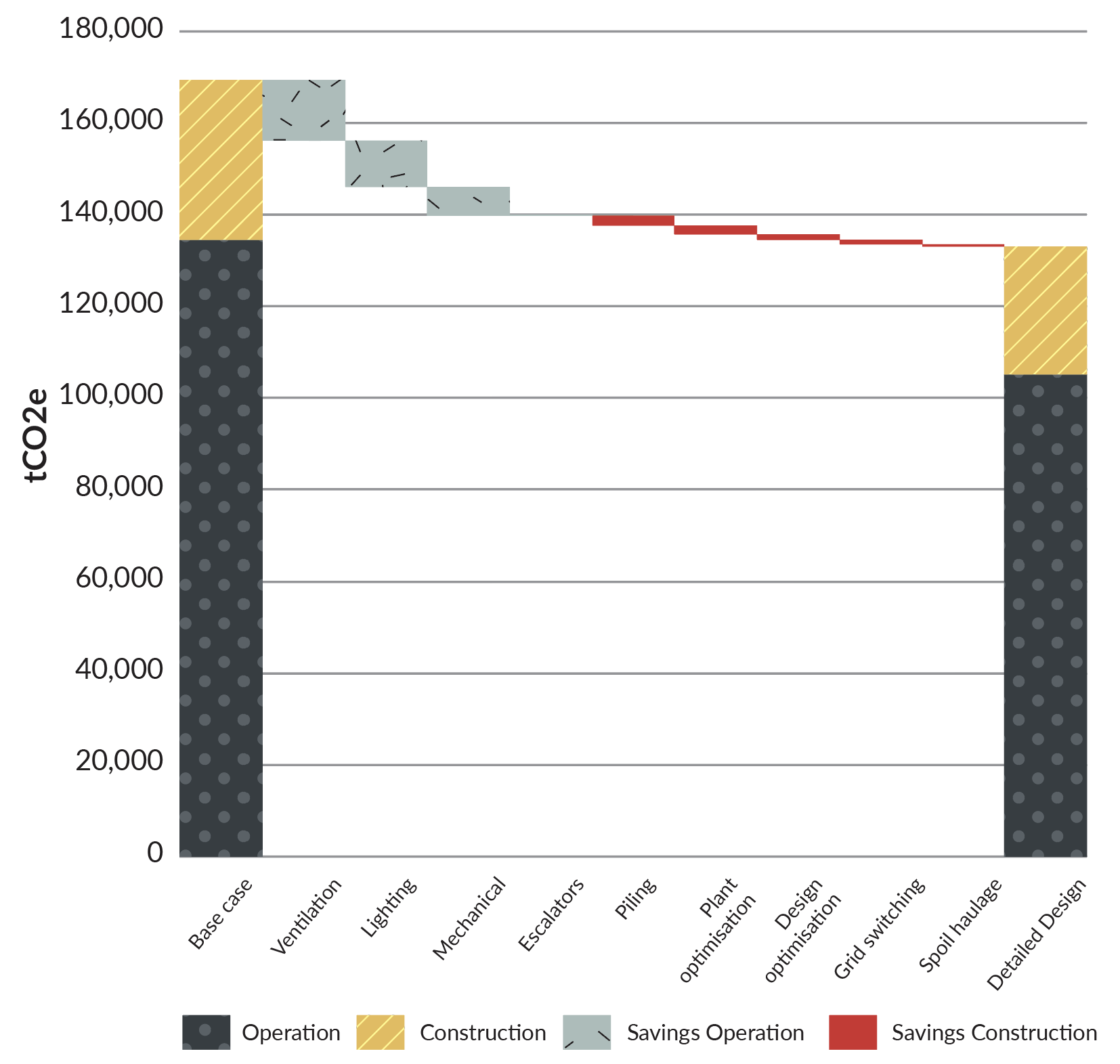 Ngā Tukunga Hau Kati Mahana Ā-Pūngao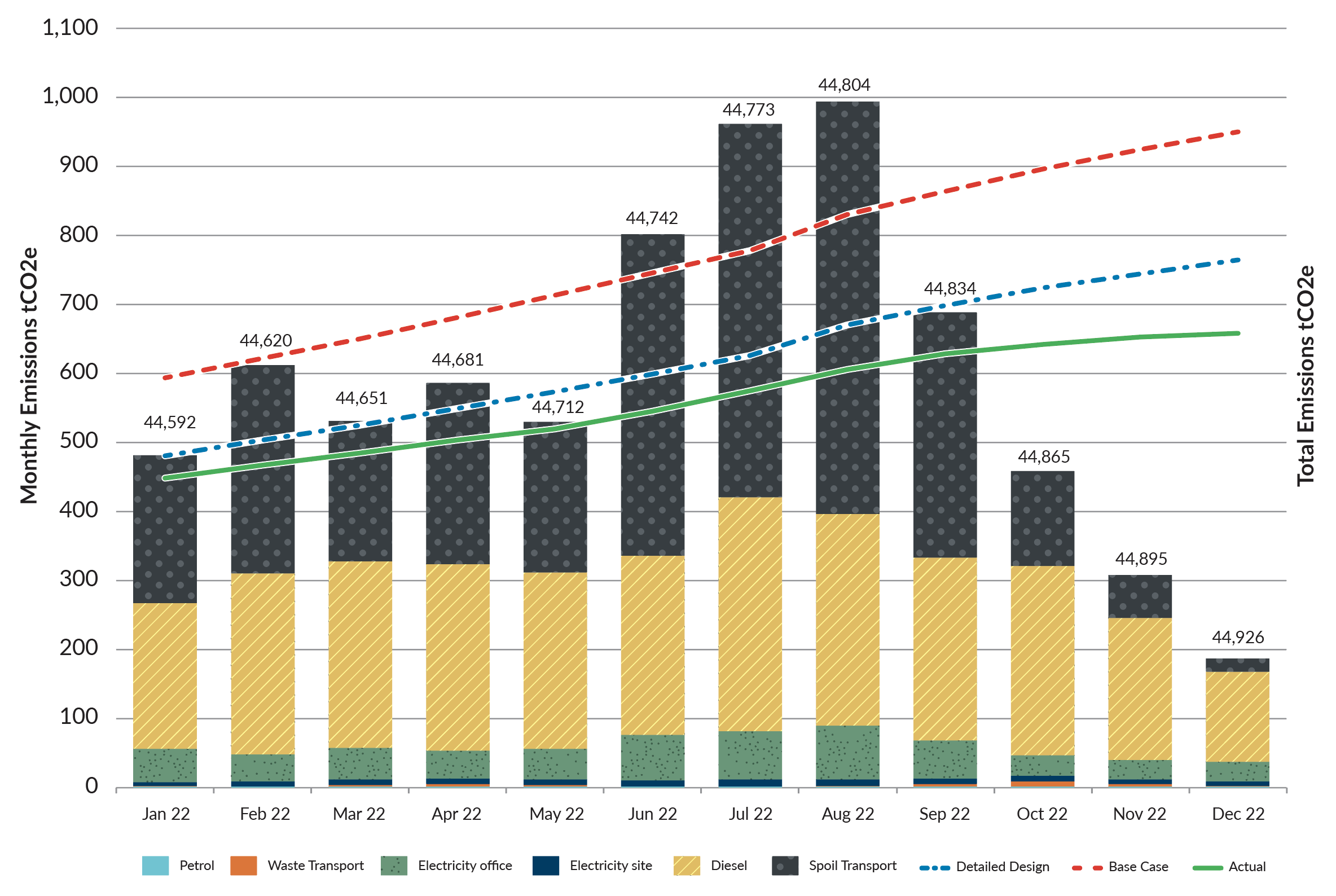 E whakaatu ana te whai haere i ngā tukunga hangatanga ā-pūngao atu ki tēnei wā e pai ake ana te āhua o te kaupapa ki tērā i matapaetia mō tēnei wāhanga, ā, neke atu i te 30% ngā penapena tēnā i te Mātai Pūtake. Engari, ko ētahi o ēnei penapena nā ngā huringa ki te kaupapa nā te Kowheori-19, nō reira ko te tikanga ka heke haere i te otinga o te hangatanga. E mōhiotia ana i tēnei wā tata ki te haurua o ngā tukunga nā te kawe i ngā rahinga paruparu tino nui i karia mai, me te iti noa o ngā tukunga iti. Ko te take nā te putunga pūngao hangarua nui o Aotearoa, ahakoa e whakamahia ana hei kōkiri i te mīhini wiri ana.I whakarārangihia e te pūrongo o tērā tau ngā kaupapa matua i whakahaerehia, i tēnei tau ka tirohia e mātou ētahi o ngā kaupapa tauwhāiti i tautoko i te whakaiti i te pānga hangatanga.Ngā Waka Ratonga-Maha Tāhiko (ngā MSV)Ka taea ngā whakahekenga tukunga neke atu i te 80% ina whakakapia tētahi mīhini tīhara ki tētahi mea hiko e hono ana ki te mātiti. Ko tētahi auahatanga i whakatinanahia kia whai hua i tēnei ki te CRL ko te āta tautuhi i ngā MSV e toru o ngā mea e rima o te kaupapa kia hiko me ngā pereki whakaoraora kaua te mea tīhara noa. I whakamahia ēnei mīhini hei whakarato i ngā wāhanga ana, ētahi atu utauta me ngā tāngata ki te mīhini wiri ana. He pai ngā ana CRL hei whakamātautau i tēnei hangarau hou, ā, he āhua poto tonu, ka mutu i whakaritea kia heke ngā waka i te auheke me ngā kawenga (me te 20 tana ngā wāhanga), ā, kāore he kawenga i te aupiki, nō reira kei te whakamahi i ngā pereki whakaoraora hei whakahiko haere tonu.Ko te hiahia kia nui ake te whakamahia o ngā MSV hiko i ngā mea tīhara, engari pērā anō i ngā hangarau hou i pā mai ngā raruraru tīmatanga me ngā pūhiko i wera haere i ētahi wā, ētahi hapa pūhanga, ā, i ētahi wā kāore i taea te whakahiko tere kia mau haere i te tere anga whakamua o te mīhini wiri ana. Hei ahakoa, i te mutunga o ngā whakahaere wiri ana i whakahaerehia e ngā MSV hiko e toru tata ki te haurua o te kawenga mahi katoa a te MSV, ā, neke atu i te 200 tCO2e ngā tukanga i penapenahia e te kaupapa. I te otinga o ngā mahi kari ana kua whakahokia ngā mīhini ki te kaiwhakanao o Wīwī a Metalliance hei whakamahi ki ētahi atu kaupapa i te taha o ō mātou whakaaro mō te mahinga mō ngā whakapaitanga haere tonu.Mīhini-kari hikoI te mea neke atu i te 1.5 miriona tana paruparu kua keria, i hiahia a CRL i ngā mīhini-kari nunui maha, ā, he itiiti noa ngā mea tukunga waro iti. Engari, e wātea ana ētahi mīhini-kari hiko iti ake i Aotearoa ināianei, nō reira kua whakamātauria e Link Alliance ēnei i ngā wāhi e rua.He aha?Te mīhini-kari hiko 1.9 tana a JCB.Painga 	Kāore he tukunga GHG i te wāhi, ā, 80% te katoa o te whakahekenga tukunga; he iti iho ngā utu whakahaere;
	iti iho ngā tirotirotanga o ia rā; 80% te mārire ake; he ōrite te kaha engari he pai ake te tōpana; he iti iho te mōrea ahi i raro whenua nō reira
	he iti iho ngā whakaritenga ture hei whakatutuki; kore au haupara, he pai hoki mō raro whenua.Raru	4-haora te wā mahi i mua i te whakahiko anō, ā, he 2 haora kia kī te whakahiko; he utu rīhi tāpiri.Ngā tatauWhakataungaDanny Tau, Kaiwhakarite Whakaraupapa: "He pai, he māmā ki te whakamahi, ā, he mārire ake i te mīhini tīhara. Kei reira ngā tāpiritanga rerekē katoa me tētahi wāhanga whakahiko ka taea te tuku atu ki raro whenua hei hono atu ina pau haere te pūhiko. Te āhua nei e tino pīrangitia ana i te mea i kī mai te kamupene rīhi kei te poto ēnei. Ka taea te whakamahi te mīhini i ngā wāhi pakupaku i raro whenua kāore i taea te whakamahi tīhara. Ka whakamahia anō e mātou."Whakangungu taraiwaHe mahinga nui te kawe i ngā paruparu mai i ngā wāhi hangatanga o CRL ki ngā wāhi putunga tōtika, ā, neke atu i te 1.5 miriona tana i kawea atu, ka mutu tata ki te 3 miriona kiromita i haerehia. Atu ki tēnei wā, tata ki te haurua o te katoa o ngā tukunga ā-hangatanga i ahu mai i konei. Hei whakaiti i tēnei, i rapu te kaupapa kia arotau te rahi utanga me te waka me te tawhiti o te kawenga.I mahi tahi anō a CRL me ana kaikawe kia whakaitia ngā tukunga mā ngā kaupapa whakangungu kaitaraiwa pērā i te kaupapa Safe and Fuel Efficient Driving (SAFED NZ) e ako ana i ngā kaitaraiwa me pēhea te whakahaere kia haumaru ake, kia tōtika ake te whakahaere ō rātou taraka.Kua whakatinanahia e ngā kaikawe matua o te kaupapa ngā whakangungu, ā, kua whakaurua mai e Gleeson and Cox ki tā rātou whakangungu taraiwa mai i te whakaurunga mai ki ngā mahi o te Kirimana 2 (C2). Kua whakapūmautia e Dirtworks te whakangungu taraiwa i nā tata nei ki ā rātou mahi i Te Teihana o Te Waihorotiu.Hei tā Jason Thornley, te Kaiwhakahaere Tūnuku o Dirtworks, e kōrero ana mō ana kaitaraiwa "kua mōhio ake e hia ā rātou neke i ngā kia i te rā, ā, mō āhea neke i ngā kia ina whakatere ake me te whakapōturi haere. Ka penapena kora katoa ēnei huringa iti noa."Ahakoa ko te mōhio ki te haumaru rori, kia pai ake rānei te tōtika o te whakapau kora, e pai ana ki a Dirtworks te akoranga me ngā putanga. "Ki ahau nei he rawe te akoranga," te kī a Thornley, "ka mutu mēnā ka puta he hua ki ngā kaitaraiwa katoa i te mutunga, he tīmatanga tino pai tēnei mō tētahi putanga pai ake haere ake nei."I te marama o Mei, i mahi ngātahi anō a Link Alliance i tō rātou wāhi hei whakatipu i ngā rākau mānuka 450 hei whakapai ake i te taiao tūturu me te whakatautika i ngā tukunga kawenga.Kaupapa Haerenga KaimahiI te mea atu ki te 2,000 ngā kaimahi kei te mahi i te kaupapa i te wā kotahi, ko te hāereere a ngā kaimahi tētahi pūtake o ngā tukunga GHG. Hei whakatūtaki i tēnei, i te marama o Hune me Hūrae 2022 i mahi ngātahi ngā rōpū Whanaketanga me te Urupare me te Toitūtanga ki te whakarewa i te Whakahau Tūnuku Kē i ngā wāhi e rua o Te Teihana o Maungawhau. Ko te whāinga he whakahau i te tangata kia tino iti noa te whakamahi i ō rātou motukā ki tērā e taea ana me te whakamahi i ētahi atu tūnuku pērā i ngā waka tōpū me te tūnuku tūmatanui.I roto i te whakahau ko ngā kaupapa pērā i te Whakataetae Tūnuku Kē, ā, i whakawhiwhia ngā paraihe me ngā tīkiti $3,250 te wāriu ki ngā kaimahi i whakatinana i ngā haerenga waro-iti. I mahi ngātahi anō a Link Alliance me Auckand Transport ki te whakatairanga i tā rātou kaupapa 'Give it a Go' e āhei te tangata ki te whakamātautau i te tūnuku tūmatanui mō te koreutu mō te rua wiki, ā, 188 ngā Hop Cards i whakaratoa ki ngā kaimahi Link Alliance.Mātai TakeNgā ana i Keria ki ngā ana i WiriaI te mea e whakamahia ana e City Rail Link ngā momo tikanga mahi ana i rerekē ka taea te whakataurite ngā pānga waro. E tino mōhiotia ana he tikanga tere me te utu ngāwari te whakamahi i tētahi TBM o te mahi ana engari he tikanga toitū ake mō ngā ana roa.Ko ngā waro katoa o ngā rawa e whakamahia ana he 71% te iti iho i te mita o te ana tēnā i te keri ana, ā, he whakamahi i ngā pāiri raima whakakaha wā poto kātahi ka whakamahi pāiri raima pūmau.Ko ngā waro katoa ko ngā tukunga ērā mō te whakanao me te kawe rawa, ngā wāhanga i whakakahangia ki te kaka, te tāpia apaapa kei waho o te wāhanga me te raima Wāhanga 1 mō te papa papatahi hei whakatakoto i te ara rērawe i runga.Waihoki, he 44% te iti iho o te pānga pūngao hangatanga i te mea he whakamahi te TBM i te hiko i te nuinga o te wā mai i te pūnaha hiko hangarua o Aotearoa, kaua i ngā mīhini tīhara i whakamahia i te nuinga o te wā i ngā ana i karia i Te Teihana o Maungawhau (ahakoa i whakamahia ngā mīhini kari kōhatu hiko i Te Teihana o Karanga-a-Hape, ā, i iti ai ngā tukunga pūngao hangatanga).Me kī he iti iho ngā para ka puta i te wiri ana, ā, ka hangaia kētia ngā wāhanga i roto i te wheketere, nō reira he iti noa te raima ka moumoutia, ā, e hia rau taima e whakamahia ana ngā tauira. Ko ngā ana ka karia ka whakamahia te raima whakakaha, ā, he nui te raima ka moumoutia. Ko ngā para ka puta i te wiri ana ka tukuruatia te nuinga, ka whakamahia anōtia rānei.Ko tētahi rawa ka nui ake te whakamahi e te wiri ana ko te wai. Hei whakaiti i te pānga o tēnei kua rite i te rōpū ngā whakapātaritari maha hei whakatinana i te whakamahi anō i te wai mai i te mīhini whakapai wai nui o te TBM mō tētahi wāhanga o te kōkiri tuarua. Nā tēnei tata ki te 2.5 miriona rita wai i taea te whakamahi anō i te wāhi.Pānga waro i te mita o te ana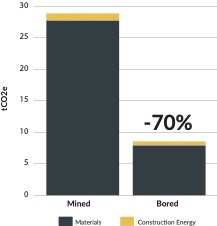 WaiKua hangaia e Link Alliance ngā matapae o te whakamahi wai mō te hanganga me te whakahaere o te CRL, me te whai kia whakahekea te whakamahi i te wai mā te 5% i te iti rawa tēnā i tētahi tikanga pakihi noa.Ahakoa ko te nuinga o te wai (82%) ka whakamahia ki te CRL i te wā whakahaere, e tūmanako ana neke atu i te 340 miriona rita ka whakamahia i te wā hangatanga. Nō reira, i tua atu i te hoahoa i ngā teihana kia tōtika te whakamahi wai i te wā whakahaere, he nui ngā mahi i oti ki te whakaiti i te whakamahinga wai i te wā hangatanga. Ko tētahi aronga hira ko te whakamahi i ngā wai kāore e pai mō te inu ina taea.Ko ngā mīhini whakapai wai kei ngā wāhi CRL katoa ka whakapai i ngā wai katoa ka kohia i te wāhi me te whakarite ka taea te tuku pai atu ki te hononga wai marangai. Ko ēnei mīhini he puna wai kore-inu hira, pērā i ngā wai ua mai i ngā tuanui. Kāore i tukuna atu te wai ki wāhi kē engari i whakamahia mō te horoi i ngā wīra o ngā taraka i mua i te wehenga i te wāhi, mō te horoi i wāhi kē me te whakakī anō i ngā kāta wai e tōrehu ana i te papa kia kore ai e tutū te puehu i te wāhi.Ko te TBM tētahi o ngā kaiwhakapeto nui rawa o te wai i te kaupapa. Ko te hiahia ka taea te whakamahi wai tukurua ki roto i te mīhini tonu. Engari, e tohu ana ngā whakamātautau ahakoa he pai tonu te wai hei whakamahi mō ētahi atu āhuatanga, i reira te mōrea ki te whakamahia ki te TBM ka pā mai pea ngā raru tautiaki e katikati ai te mīhini. Nā tērā, i arotahi ngā mahi tukurua wai mō te TBM ki te whakamahi i te wai ki te wāhi tautoko mō te horoi noa i te ara nekeneke, te hīrere para me te pouaka horoi.Ahakoa kei te raro i te 14% te whakamahinga wai katoa ki tērā i matapaetia i te tuatahi, kāore i taea e te kaupapa te whakatutuki te tukurua wai o te 5% i manakohia mō tēnei wāhanga, ā, 3.2% o ngā wai katoa ka whakamahia i te wāhi nō ngā puna kāore e pai ki te inu. Hei ahakoa, he nui ake tonu tēnei i te 8,598,000 rita mai i ngā puna kāore e pai te inu, e ōrite ana ki ngā kāinga 38 e whakamahia ana i te wai i te tau.Te whakamahi wai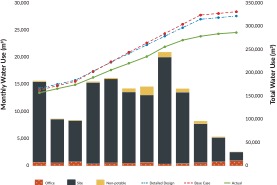 Ngā rawaKo te whāinga o Link Alliance he whakaiti i te waro katoa mā te 15% ki te Mātai Pūtake mai i ngā rawa hei whakamahi i te kaupapa.Ko ngā papanga whai waro he haurua o te pānga waro katoa mō te roa atu o te 100 tau te roa hoahoa o te kaupapa.I te mea kua oti te Hoahoa Āmiki ināianei, e matapaetia ana te whakahekenga o te 15.8%. Kei te ara tika te kaupapa ki te whakatutuki i taua whakahekenga, ā, kei raro iho tonu ngā tukunga ake i te matapae hoahoa āmiki mō tēnei wāhanga o te kaupapa. Tata ki te 55% o te pānga i tēnei wā nā te whakamahi i te raima, 31% mai i ngā maitai, 8% mai i ngā apaapa mō te tāpia me te whakapai ake i te papa me ngā toenga mai i ngā maramara kōhatu, ngā paipa me te pakakū me te kawenga o ngā rawa ki te wāhi.E ai ki ngā kōrero i roto i ngā pūrongo o mua, he maha ngā kaupapa i tautoko i te whakahekenga e matapaetia ana:Te whakawhānui ake i te whakakapi apaapa i roto i ngā hoahoa whakaranu raima o te kaupapa Te hoahoa anō i Te Teihana o Karanga-a-Hape hei whakawātea i te ara hīkoi o te anaTe whakaiti i te rahinga o ngā rawa hei kari ana i Te Teihana o MaungawhauTe huri mai i ngā poutoka ki ngā pātūpoho (ngā pātū-D) puta noa i ngā wāhanga nui o te kaupapaTe huri i te hangatanga mai i raro ki runga kia runga ki raro puta noa i te kaupapa, ka whakaiti i te hiahia mō te poutoko maitai wā potoTe arotau i ngā pātū maioro e hiahiatia ana i te hononga o Te Raina o Te Tai Tokerau.Ngā tukunga hau kati mahana ā-rauemi (C3)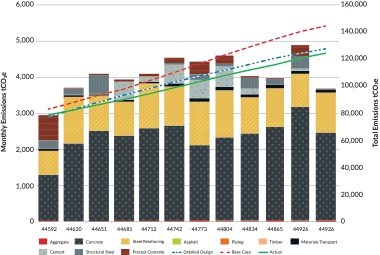 Te whakakapi apaapaKo tētahi kaupapa wāhanga hangatanga hira ko te whakaiti i te whakamahi apaapa i rō raima. He pānga waro ake o te apaapa tata ki te kotahi tana mō ia tana ka whakamahia. Mai i te tīmatanga o te hangatanga i whakawhānuitia e te rōpū te whakakapi apaapa ki te fly-ash, he hua para mai i ngā teihana hiko waro, ā, he iti ake te waro ahakoa hoki ka heria mai i tāwāhi. Atu ki tēnei wā i taea e Link Alliance te whakakore kia 18,444 te tCO2e, he hekenga o te 21.4%. Engari, nā ngā pānga o te Kowheori-19 ki te ara tukutuku, otirā ki ngā kawenga ā-ao, kua uaua ake te rapu fly-ash, nō reira kua mate a Link Alliance ki te āta whakarato i te whakamahinga, ko te mate o tēnei kua kore pea e taea te hekenga o te 26% o te pānga waro i manakohia i te tīmatanga o te hangatanga, e tino taea ai i Te Hononga o Ingarangi me Ahitereiria.Ko te auau whakakapinga apaapa kua taea i tēnei wā he 10 whakarea ake te teitei ake i te toharite mō Aotearoa o te 2%, e āwhina ana ki te whakatenatena i te ara tukutuku raima o te motu kia whakanuihia ake te whakamahi papanga e taea ana te whakakapi apaapa. Hei whakarite i tēnei, kei te whakarite a Link Alliance ki te heri mai i tētahi putoko oumu, he hua whakanao nō te whakanao haeana, he papanga whakakapi apaapa atu anō tēnei, ki roto o Aotearoa i te tau 2023. Ahakoa ka tōmuri rawa mō te whakamahi i tēnei i te kaupapa CRL, ka nui ake ngā rahinga whakakapi apaapa ka taea mō ngā kaupapa o muri mai i tērā i taea ana i tēnei wā.Te whakakī pūharaKo tētahi wāhanga o te kaupapa ka raru i te iti noa o te fly-ash ko te "whakakī" i ngā wāhi i raro i ngā pūhara i Te Teihana o Te Waihorotiu me Te Teihana o Karanga-a-Hape. I te mea he uaua te whakauru mai i tētahi wakahiki me te whakatakoto maramara kōhatu mō tēnei i ēnei wāhi tino toritori me te kōpā i raro whenua, ko te whakatau kia whakakīa ki te apaapa pāpaku, raima kaha-iti, e kīia ana ko te "whakakī ka taea te rere". Ka māmā i tēnei te papu atu, ā, kāore e mate ki te whakapēpēhi, ā, ko te whakaaro kāore e pau ngā wiki maha me te whakaiti i te rahinga raima kaha-nui ki te pūhara. Nā tēnei me whai apaapa atu anō mō te whakakī ka taea te rere i runga i te tūmanako ka whakakapia te nuinga o ēnei raima tāpiri ki te fly-ash. Engari, nā te iti o ngā putunga fly-ash kāore i taea i te wāhanga tuarua o te tau 2022, ko te mutunga atu pea ka piki te pānga o te 200-300 tCO2e.Te kore para ki te rua paraHaurua o ngā para katoa o Aotearoa ki te ruapara he para hangatanga me te turakitanga. Mai i te tīmatanga i whakatakotohia e CRL Ltd tētahi whāinga manako nui o te kore para ki te ruapara hei āwhina ki te neke i te āhua o ngā tikanga pai rawa i roto i te rāngai.Te whakaiti haere i ngā paraKua oti kē i a CRL Ltd me Link Alliance te kaupare atu i ngā para hangatanga me te turakitanga (C&D) 96% mai i te ruapara – 99% ina whakaurua ana ngā para oneone.I āta whakaritea he mahere hei matapae i ngā momo me ngā rōrahi para i whakaputaina i ia wāhanga o te kaupapa. He mea whakauru mai te raupapa para kia tino nui tonu ngā papanga ka whakaputahia mai, ā, he kaha te wairua o te kaupare, te whakaiti, me te whakamahi anō i ngā para, me te whakarite he wāhi pai kei reira hei neke i ngā para mā me te tukurua.Ngā momo para ka puta i ngā wāhi CRLI te mea kua oti te mahi a te TBM, kua tino iti haere te rahinga o ngā paruparu e tangohia ana mai i te wāhi. Neke atu i te 90% o ngā para mai i ngā wāhi he paruparu.E kaha tonu ana te arotahi ki ngā para hangatanga me te turakitanga, tae atu ki ngā para mai i ngā tari kaupapa me ngā rūma tina. Nā ngā whakaakoranga haere tonu, ngā whakawhitiwhiti kōrero me te whai kaitaunaki kaingākau i ngā wāhi ka whakarite ka noho pūmau tonu kia nui tonu te neke i ngā para.Ngā tatau kaupare para puta noa i ngā kirimana CRLE whakaaturia ana ngā tatau mai i te tīmatanga o te hangatanga ki te mutunga o te 2022.(graph data to come)Mātai TakeNgā papa ōnewaKei roto i te hoahoa mō te whakauru mai anō i a Fenton Street, i te taha o te ara rērawe NAL, ko te papa "kōhatukikorangi" ōnewa. Me kī, he mea tiki atu tēnei momo papa i Haina. I te mea he nui tonu ngā toka ōnewa i karia mai i roto i ngā mahi kari, i whakarite a Link Alliance ki te tūhura mēnā ka taea te huri ēnei papanga hei papa i konei. Nā tēnei, 60 ngā tana toka ōnewa i tapahia, i whakaahutia hei whakarato papa mō te 120m2 o te tiriti e āhua rite ana ki ngā utu o te heri mai i Haina. He maha ngā painga o te whai i tēnei aronga: i puta ngā whai wāhitanga arumoni mō tētahi pakihi paetata, i whakamahia anōtia ngā papanga para, 6.6 tCO2e ngā tukunga hau kati mahana kāore i whakapaua e pā ana ki te tūnuku, i whakamahia ngā papanga ki te wāhi kotahi i karia, ā, i mau te hono i waenga i te onamata me te anamata, me te whakaiti i te mōrea ara nekeneke e pā ana ki ngā tōmuritanga o te kawenga aowhānui nā te Kowheori-19.Mātai TakeMaitai poutoko i NALE tino whakamahia ana e Link Alliance te hangatanga 'runga ki raro' ki te City Rail Link. Kei roto i tēnei ko ngā hanganga i raro whenua mā te hanga i ngā pātū me te hanganga tuanui ki te papa i te tuatahi kātahi ka kari haere hōhonu whakamutunga ka hanga i te papa i te whakamutunga. Arā, kua kore ai ngā pātū e piko whakaroto i te tuanui i te wā e karia ana, ā, kāore e mate ki te whakauru poutoko maitai wā poto. Engari, i ētahi wā, me whai mātai poutoko tonu nā te hōhonu o te kari, pērā i te ana Eastern Grade Separation i raro i a Mt Eden Road. Kia kore ai e tapatapahia ngā maitai 82 tana ka tukuruatia hei kuha mētara, kua tangohia e Link Alliance te katoa ka hoko atu ki a Egmont Industrial Supply, ā, ka hokona atu e rātou ki ētahi atu kaupapa kia whakamahia anō, ā, kāore e puta he tukunga waro i te tukurua maitai.Mātai TakeNgā wāhanga 'hori' o te Mīhini Wiri AnaHe mea hoahoa te TBM kia neke whakamua ki te 'huri kōaro' o te ana ānau i whakatakotoria atu. Engari, i te tīmatanga o tētahi ana, ā, i te hipatanga i ngā taiwhanga ana kua hangaia kētia pērā i Te Teihana o Karanga-a-Hape, me whakamau ngā wāhanga wā poto, 'hori' rānei. Me whai te kaupapa i ngā wāhanga hori 350, ā, he 4m te whānui, 1.1m te hōhonu, 5 tana ngā wāhanga raima i whakakahangia ki te maitai. Engari, i te otinga o te wiri ana kāore he take o ēnei wāhanga hori.Nā te kore i kitea he kōwhiringa whakamahi anō mō tēnei, ā, kia kore hoki e pau atu ki te rua para, i rapua e Link Alliance tētahi huarahi hei tukurua i ēnei. I kitea te rongoā mā te toro atu ki te kaiwhakarato tukurua, Green Vision Recycling, e whāiti ana te mahi ki te tukurua me te whakamahi anō i ngā papanga mō ngā kaupapa hangahanga me te tūāhanga.I kōpenutia e Green Vision ngā wāhanga, ka tangohia mai ngā maitai mō te tukurua me te māhiti i ngā rama i kōpenutia kia whakamahia hei whakakapi i te maramara kōhatu urutapu, ka whakaratoa anō pea ki te CRL hei whakakī anō i ngā ana. Kua whakahaerehia e Green Vision tētahi Whakapuakanga Hua Taiao (EPD), e whakaatu ana ka whakaitia e te raima kōpenu tukurua te pānga waro mā te takiwā o te 75% tēnā i te whakamahi i ngā maramara kōhatu i karia, me te whakaiti i te tawhiti o te kawe i runga taraka tētahi tino āhuatanga.Ngā Whakapaitanga ki te Hononga WhānuiMātai TakeKirimana 8: Mātai Take ToitūtangaKei te whakarato te Kirimana 8 i ngā whakapaitanga ki te hononga whānui i te Strand, Ōtāhuhu me Newmarket hei tautoko i ngā whakahaere a City Rail Link. I oti ngā mahi i Ōtāhuhu i te 2020, 80% o ngā mahi i Newmarket kua oti ināianei, ā, taihoa ake nei ka whiwhi te Strand i ngā whakahounga ki ngā urunga mō ngā kaihīkoi me ngā ara hīkoi hei te Tīhema 2023.E pūmau ana te kaikirimana matua a Libbet ki te kanorau o te kaiwhakarato me ngā putanga pāpori. Mā tētahi rōpū kanorau e whai wāhi tonu ki tēnei kaupapa, 25% o tō rātou ohu mahi e kī ana he Māori, he Pasifika rānei rātou. Kei roto i tēnei ko Tohiora Te Ahuru i whakauru mai ki te rōpū hei Rangatira mō ngā mahi i oti i te raumati, he wāhanga hira tōna mō te whakarato i te awhe matatini i roto i ngā wā whāiti; e rua ngā kāmura e mahi ana i tō rāua tohu mahi pia me tētahi kaitatau rōrahi pūhou i tino uru mai ki tēnei kaupapa ki te āwhina me ngā kerēme anga whakamua, te haere ki ngā hui awhe mahi me te whakauru ki ngā arotake.Ko ngā taputapu me ngā utauta ā-pūhiko kāore i te whai koranehe kei te whakamahia i te wāhi, me ngā painga huatoru o ngā tukunga waro iti iho, kia iti iho te turituri, ā, kia kaua ngā haunga kino e pā ana ki ngā rawa ā-kapuni. Kei te whakamahia e Libbet tētahi taupānga Appenate™ hei aroturuki i te whakapetonga kora me te Toitū Envirocare Travel Calculator hei tātaitai me te aroturuki i ngā tukunga waro haerenga me te kawenga (kg CO2e).Ko ētahi atu kaupapa whakamahi tōtika ake i ngā pānga ko te pukuhiko māia pūngao ake kotahi me te whakamahi anō i ngā papanga āhua pai, whakaahu hoki. Whai muri i te whakamātautau me te waitohu mai i ngā pūkaha wāhi, 60 tana o ngā papanga āhua pai/whakaahu kāore i uru ki te ruapara, ā, kāore i mate ki te kawe mai i te 60 tana o ngā papanga maramara kōhatu urutapu. I whakamahia anōtia ngā rua pipī kia taea e te wai i puta mai i te wiri te heke pai atu, pōturi ki te papa, ā, kāore i mate ki te whakawātea mai i te wāhi.I whakapau kaha a Libbet ki te rapu tikanga auaha hei tope i ngā tukunga waro, te pātui me te kaiwhakarato Personal Protective Equipment (PPE) kia kaua e uru te 100% o ngā kākahu ōrite me te nuinga o ngā PPE ki te ruapara.Mō ia kirokaramu o ngā kākahu orite/PPE ka haukotia mai i te ruapara, 3 – 4 kirokaramu tukunga waro CO2 ka whakakorehia. I te marama o Tīhema, 17 kirokaramu kākahu ōrite me te PPE i haukotia mai i te ruapara, ā, tata ki te 68 kirokaramu CO2 i tangohia mai i te taiao.Ko te nuinga o ngā kākahu me ngā PPE kua kore e tika kia whakamahia i ngakungakutia ka whakamahia anō hei kaka mō ngā papanga ārai mātao me te whakapuru i Tāmaki Makaurau, e whakakapi ana i te whakamahinga kirihou urutapu.I taea e Libbet te haukoti i te 0.5 tana tukurua hanumi mai i te ruapara i roto i te roanga o te kaupapa.Mātai TakeKirimana 9: Mātai Take ToitūtangaE whakarato ana te Kirimana 9 (C9) i ngā hononga atu anō, te whakawhānui i te pūhara me te whakarerekē i te ara ki te rāwhiti o Te Teihana o Waitematā (Britomart) hei whakahaere i te CRL. I oti ngā mahi tōmua i a KiwiRail i te tau 2020 me te 2021. I tuku kirimana ki te mātanga rēra a Martinus Rail i te tau 2022 hei whakakaha hanganga, ngā ara hīkoi me ngā mahi rērawe i Te Teihana o Waitematā (Britomart). Ngā Penapena Waro He mea waiwai te māiatanga papanga me te whakaiti tukunga waro i roto i ēnei mahi i te tau 2022. I runga ake i te papa ko ngā whakaritenga penapena pūngao ko te whakarite mahi mō ngā haora awatea, te ārai i te hiahia mō tētahi pukuhiko taumaha mā te whakatū i tētahi tari i te wāhi mahi me te whakamahi i te hiko matua mō te nuinga o ngā mahi. I whakaitihia anōtia te whakamahi i te mīhini mā te whakatū tīrewa mā te pūnaha davit mō te uru atu, mō ngā ohotata hoki. Ko tēnei pūnaha mō te whakaiti tukunga waro i whakamahia anōtia i raro whenua i roto i ngā mahi ana hanganga i reira ka whakamahia e te rōpū te hiko matua o te teihana, ā, i mahi tahi a Martinus Rail me ngā kaimahi ki te whakamahi i te pūnaha hauhau o te teihana. Nā tēnei kāore i whakamahia ngā hiko pukuhiko tāpiri mō te whakahaere kōhauhau, ngā pūnaha pūngote korohū rānei. I roto i te ana i whakamahia te urunga tīrewa mō te 80% o ngā mahi me ngā ararewa kutikuti hiko ina hiahiatia ana i muri i te pātū o te tonga.I te taha o te ara rērawe, i whakamahia e te rōpū ngā pūhara mahi me Ngā Papa Mahi Teitei (EWP) momorua. Hei whakahāngai i te hātepe whakarato, ā, kia iti noa te neke i te mīhini i waenga i a Quay Park me te wāhi mahi o te ana, i whakamahia e Martinus Rail ngā tauaru rēra i hoahoatia motuhaketia, ngā mīhini uta hahaka me tētahi Zephir whai wākena, neke atu i te huarua ngā mea ka taea i te kawenga kotahi. I whakamaheretia anōtia te rārangi mahi, ki tērā i taea, kia kī tonu ngā tauaru me te whakakī anō ki ngā mea hei whakawātea atu.Ngā WhakapātaritariI tirotirohia ngā whai wāhitanga ki te putu i ngā wai marangai, paruparu me ngā pēhanga kōhatu mai i te wāhi. Heoi kāore i tika ngā tawhā matū o ngā wai, paruparu, pēhanga kōhatu tuwhene i te tau 2022 mō te tuku i te hononga wai marangai, mō te whakamahi anō rānei i te pēhanga kōhatu, oneone, whakakī rānei. Nā te nui o ngā waiwaro me te konutea kāore i taea te whakamahi anō te pēhanga kōhatu.Te Whakamahi Anō i Ngā PapangaMā te whakamahi i te tāpatu kiritai, 90% o te tāpatu i whakamahi i taea te whakawātea kia whakamahia anōtia (1.67 tana). Nā te ōta i ngā wāhanga kua tapahia kētia, kua whakaahu kētia kia rite ai ki ngā hoahoa i whakaiti anō i te moumou maitai (< 0.5% o te tapeke i ōtahia). I te whakawāteahia te toenga o ngā maitai whakakaha kia whakamahia anōtia ki ētahi atu kaupapa hangatanga (0.06 tana). Nā ngā kati maitai me ngā poutoko ka taea te whakamahi anō i whakaiti i te whakamahi papanga urutapu.I whakahokia ngā rēra, ngā papa rēra me ngā papanga Overhead Line Equipment (HLE) ki a KiwiRail kia whakamahia anō i ētahi atu kaupapa. Mō ngā huringa rēra wā poto e hiahiatia ana kia uru ki ngā mahi papa, i whakamahia e Martinus Rail ngā papa rēra kirihou tukurua, i whakamahia anōtia rānei ngā papa rēra rākau mai i te ana me ētahi atu kaupapa. I te tangohanga o te urunga wā poto, i whakahokia ēnei mea ki Quay Park kia whakamahia anō i ngā wāhanga whai ake o te hangatanga mō taua kaupapa anō.Te Whakaiti ParaKei te kōmakahia, kei te wehewehea hoki ngā para hangatanga katoa kia tino whai hua te whakaora me te whakamahi anō, ā, he 80% te iti rawa o ngā para katoa i haukotia mai i te ruapara i te tau 2022.Nā te āta whakarite mahere me te whakahaere i te putu raima, tae atu ki te hanga i ngā wāhanga pātū me waho, i whakaiti i ngā para, ā, i iti iho ngā putunga. Ko te nuinga o ngā para raima nō te horoi i te kōrere me te raina. I tukuna tēnei ki roto tonu i ngā raupara, ā, ka whakahokia atu ki te wāhi tohatoha o Firth kia tukuruatia. He 1.2% (3 tana) anake o te katoa o ngā raima i whakarato mō ngā putunga ki te papa me ngā ana i tukuruatia.I te wā Kirihimete i tangohia ngā wāhanga poraka 1-2 tana mai i te pātū tonga onāianei, mai i te turakitanga, ā, i tukuna atu kia kōpenutia, kia tukuruatia.TaiaoMā te tukurua i te wai i whakamahia mō te whakatau i te puehu i ngā wāhi pērā i te wiri whenua, i whakaitia te katoa o te wai me te wai para i whakaputaria.Kei te whakatinanahia ngā whakamahere whakahoro me te whakahaere parataiao ki te wāhi puta noa i ngā taiao o Scene Lane me Quay Park.  Kei roto i ngā whakaritenga:Ko ngā wiri me ngā wiri tapahi mā te whakamahi koeke ngongoNgā kani raima me te pēhanga wai i roto Ko ngā wiri tapahi ka tukurua i te wai ka whakamahia mō te whakahaere puehu kia iti noa te ōi ka puta hei whakawātea me teTikanga ngote mō te whakatika wiri ki te pātū ka whakamahia hei whakakore i te puehu.I whakahaerehia te aroturuki turituri me te ngateri puta noa i te hangatanga. Mā te whakamahi i te hiko me te urunga tīrewa i runga ake i te mīhini i whakaiti i te turituri o te mīhini. Ko ngā whāriki turituri puta noa i te wāhi mahi me ngā wāhanga arotahi, pērā i te pukuhiko i te wā i te wāhi, ka whakamaua hei whakangāwari i te turituri. Ka whakahaerehia ngā para mā ngā whakaritenga maha tae atu ki te whakamaru manga, te whakamaru i te paenga mā ngā tōkena para me te whakahaere taraka i mua i te wehe i te wāhi.Ka oti te toenga o ngā mahi C9 hei te 2023.1 Kāore ngā wāhanga poraka i roto
2 Kāore ngā tatau o te Kirihimete 2022-2023 i te wātea.Ngā putanga pāporiE whakarato ana a Link Alliance i te Rautaki Putanga Pāpori a CRL Ltd mō te toru tau. I arotakehia e Link Alliance te Whāinga 7 - Ngā putanga pāpori i tēnei tau i whaitake ki ngā ao o ētahi atu - hei whakarite i te arotahi, i te hāngai te whāinga.Ko ngā ūnga e hāngai ana ki te whai mahi, te whakangungu, te whiwhi ratonga pānga pāpori me te tautoko i te ohu mahi anamata te taituarā o te Rautaki Putanga Pāpori me te tū motuhake i te taha o te whakaurunga hei "whakatairanga i tētahi māramatanga whānui ake o te ahurea me ngā uara Māori mā te Link Alliance".Ko te toru tau, he tipuranga me te whanaketanga anō tērā. Kua whakawhānuitia te rōpū Putanga Pāpori kotahi kia uru mai ngā rōpū e whā: Ngā Kaimahi me te Ahurea, Pūmanawa Tangata, Whiwhi Ratonga, me te Whakangungu. Kei te puta anō i a CRL Ltd ngā whai wāhitanga hei tautoko i te hapori mā te wāhanga whakarato kaupapa mā te whakawhānui ake i ngā whai wāhitanga whakangungu me te mahi, te whakaara kia nui ake te kanorautanga i roto i te ara ratonga me te tuku pūkenga hou ki te ohu mahi.Pērā anō i ngā mea hou, i reira anō pea ngā whakatikatanga, ā, ko te mea kē ina ū haere ngā putanga pāpori, ko ngā tāngata kei ngā tūranga hira hei kaitautoko i ngā putanga pāpori, tērā rānei, ā, he pai ake, hei kaitaunaki putanga pāpori. Arā, kei te iho o ngā putanga pāpori i ngā wā katoa ko te tangata.I whakanuitia ngā kaupapa putanga pāpori a City Rail Link i te tau 2022 i ngā Infrastructure Sustainability Council Awards me tētahi tohu whakahirahira mō te Hiranga o Ngā Putanga Pāpori.He aha te mea nui o te ao?
He tangata, he tangata, he tangata.  It is people, it is people, it is people.WhakangunguKei te mahi tonu a CRL Ltd me Link Alliance kia tino whai hua ai ngā whai wāhitanga whakangungu me te whai mahi mō te hunga kei te whai pānga ki ngā tauārai, kei te raruraru rānei, ā, me te arotahi anō ki te mana whenua, ngā Māori, Pasifika me te rangatahi.Neke atu i te haurua o ngā kaimahi rōpū arotahi a Link Alliance i te whai i Ngā Mahere Whanaketanga Ara Mahi i mua o te mutunga o te tau 2022, he tohu nui tēnei mō te kaupapa. Nā te whakaoti i ēnei mahere ka āwhina ki te tautuhi i ngā wāhi rautaki mō ngā whakangungu hāngai, ā, 89% o ngā mema rōpū arotahi i whakangungua i te tau 2022, neke atu i te huarua o te ōwehenga o te tau 2021.Kua whakaurua mai he pūnaha whakahaere whakangungu hou kia pai ake ai te whakahaere, te tirotiro me te pūrongo a te rōpū Whakangungu me te Whanaketanga o Link Alliance i te anga whakamua me te whakangungu o te ara mahi a te rōpū arotahi. I kitea e te ōtita o nā tata nei a te Rōpū Tohutohu Putanga Pāpori o CRL Ltd te hiranga o te whai i ēnei pūnaha mai i te tīmatanga o tētahi kaupapa.Te Whai MahiKo te Progressive Employment Programme (PEP) tētahi o ngā kaupapa whai mahi putanga pāpori tuatahi a City Rail Link. Ko te whāinga o te kaupapa (he akoranga whakangungu 16-wiki) hei āwhina ki te karo i ngā tauārai e aukati ana i te rangatahi ki te whai mahi. I te marama o Maehe 2022, e noho ngā rangatahi tokoono i hono ki te PEP, ā, i roto i te kaupapa i whai wheako whaikiko me ngā tohu-iti. I tukuna he mahi wā tūturu ki ngā kaimahi pia e ono katoa me Downer, me ngā kamupene rapu kaimahi (Freestyla me Auckland Formwork). E rima ngā kaimahi pia i whakaae ki ngā mahi i tukuna, ā, kotahi i tahuri ki te whai i tētahi atu ahumahi i te kitenga kāore ia e tika ana mō te Hangatanga.I tīmata tētahi rangapū tuarua o ngā kaimahi pia tokoono i te marama o Ākuhata. Ko te tikanga e whā ngā rangatahi ka whai mahi tūturu. E rua i wehe i te Kaupapa i te kitenga kāore rāua i te tika mō te Hangatanga.Kei te rapu ināianei ētahi atu kaimahi pia PEP 12 mō te tau 2023.Ka nui ngā whakamihi mō te kaupapa. E whakapono ana ngā kaimanaaki pia e pātui ana i te whakaratonga o te kaupapa e tino hiahiatia ana e ētahi atu kaitukumahi kia whai i tētahi aronga matawhānui ōrite me ngā rangatahi.Ngā Kīwhaiaro Kaimahi Pia PEPBrandi HarrisonRangapū PEP	Noema 2020Tūranga PEP	Kaiāwhina Whakahaere Tūnuku / KaititiroWhakahaere Taurima	Te Whānau o WaipareiraTūranga Onāianei	Kaiāwhina Matua me te Kaiwhakarite Kaupapa, Education UnlimitedHe aha ngā mea painga ki a koe o te PEP?"I ahu mai ahau i ngā mahi whakamanuhiri, nō reira he mea nui ki ahau te whai wāhi atu ki ngā tāngata tino mātauranga me te whai pūkenga e ngākaunui, e kakama ana i roto i ā rātou mahi tētahi wheako rerekē mōku, e whakapono nei au i tino āwhina ahau kia tipu tōku taha ngaio, me te mahi tahi me te kite i ōku hoa e kakama ana te mahi i roto i ō rātou tūranga hou".Henare ThompsonRangapū PEP	2019Tūranga PEP	Kaiāwhina Whakahaere Tūnuku / KaititiroWhakahaere Taurima	Te Whānau o WaipareiraTūranga Onāianei	Kaiāwhina Hauora me te Haumaru, Link AllianceHe aha ngā mea painga ki a koe o te PEP?"I whai wāhi atu ahau me te ako he pēhea ngā mahi o te hangatanga, ngā whakahaere katoa. I akona ahau ki ngā paerewa āheinga maha i kaingākau ahau i roto i te ara mahi hauora me te haumaru i tohua mōku. Ko te whai wheako i te wāhi te mea pai rawa mōku i te mea he pai ake tōku ako ā-ringa. He tino rawe rawa atu tōku kaiakopono i roto i taku hīkoi, ā, ka tūtaki tonu māua ina taea ana e māua."$79m ngā whakapaunga a Link Alliance ki ngā kaikirimana me ngā kaiwhakarato Māori me te Pasifika41 ngā kirimana he $79m te wāriu i haumitia$188,000 i whakapaua ki te mana whenua (8 City Rail Link Mana Whenua)39 ngā kōrerorero tahi me ngā pakihi auaha pāporiTe Kanorau o te KaiwhakaratoI te wā e hangaia ana te kaupapa tūāhanga nui rawa i Aotearoa, e whai wāhi ana a CRL Ltd kia whai hua āna mahi ki ngā ao o ngā tāngata o Tāmaki Makaurau.E rapu ana a CRL Ltd me te kaikirimana o te kaupapa, a Link Alliance, ki te rapu putanga pāpori i te wāhanga whakarato o te kaupapa e pūmau ai ngā painga mō ngā hapori o Tāmaki Makaurau. Arā, ko te rapu whai wāhitanga e whai hua ai ngā hapori me ngā tāngata e noho ana i roto. Ka hāpai te tikanga nei i tētahi ahurea mana ōrite, kauawhi me te kanorautanga.E kaha ana te arotahi a Link Alliance ki te tautoko i ngā whai wāhitanga ara ratonga mā ngā pakihi Māori me te Pasifika me ngā pakihi whakaauaha ā-pāpori.Te Tātaitanga a Link Alliance mō te Whiwhi Ratonga ā-Pāpori Ka tautuhi ngā rōpū putanga pāpori me te whai ratonga me te hono ki ngā pakihi Māori me te Pasifika i runga hoki i te whakaaro ka uru mai pea ki ngā tono mā te Amotai me te mana whenuaTe whakawhānui i ngā whai wāhitanga mō te whakauru mai mā te whakamōhio atu ki ēnei whakahaere mō ngā tono ka taea me ngā whai wāhitanga whakarato pea me ngā whakamāramatanga kaiwhakarato mō ngā mōkī nui akeKo ngā kaiwhakarato e tono ana mō ngā mōkī me ngā whai wāhitanga putanga pāpori teitei me tuku i ngā taipitopito mō ā rātou kaupapa putanga pāpori, ā, ka whakamahia tētahi inenga putanga pāpori ki te arotakenga o aua tonoTe tuku whakamārama ki ngā kaitono i pūhore kia angitu pea ā tōna wāTe whakatipu i te whanaungatanga me ngā pakihi i whai kirimana.Ngā Otinga Rangahau Kaiwhakarato Māori me te Pasifika a Link AllianceI te tau 2022, i pōwhiritia ngā kaiwhakarato Māori me te Pasifika katoa ki te whakauru mai ki tētahi rangahau kaiwhakarato tuihono2.He mea hoahoa te rangahau kia kite ai he pēhea te mahi a te kaupapa a Link Alliance mō ngā pakihi i whai kirimana. Ko te āta tirotiro mēnā i te ū ki te whakaritenga a CRL Ltd ki te torotoro me te tautoko i ngā umanga iti me te wawaenga Māori me te Pasifika, ā, mēnā i taka mai ki ngā pakihi i whai kirimana ngā painga pērā i te tuku mahi kounga, te whai whakangungutanga me te whanaketanga ara mahi, te tautoko i ō rātou hapori, te whakatipu i te kaha me te tautoko i te ōhanga o Aotearoa.Ngā Putanga Pai i Tautuhia e Ngā PakihiI kī ngā pakihi i uiuitia ko te whakapakari i ngā pūkenga o ngā kaimahi, te whai kaimahi matatau i roto i ā rātou pakihi, te whakatipu i te ingoa pai o te pakihi mā te whakauru mai ki te kaupapa me te waimarie ki ngā whai wāhitanga anamata ētahi o ngā mea pai o te whai kirimana. I kite ētahi pakihi i te tipuranga, ā, he 36% rātou i whakawhānui ake i ō rātou rōpū me te whai hua ki ngā kaimahi i te whiwhi mahi.I mārama ake hoki ngā pakihi ki te rāngai arumoni me te āhua o ngā whakahaere, tae atu ki te mōhio ki te hiranga o ngā mahi puta noa i ngā whakatutukitanga mahi, te whakaraupapa me te Hauora me te Haumaru.Ko te kī a ngā pakihi he pai ō rātou wheako me ngā whakahaere, whakangungu, ngā putanga pāpori, me ngā rōpū hoahoa, ā, i uaratia te tūhono ki ngā whakahaerenga. Ko te aronga mahi tahi i whāia e te rōpū Link Alliance, me te tuitui taura here, te whakaaronui tētahi ki tētahi me te whanaungatanga i waenga i ngā rōpū, te mea tino uara hoki. Ko te whakangungu pakihi, whakatau kaimahi, me ngā tūmanako o te kīwhaiaro parani te whakaritenga i taea whakatutukihia.45% i kī i whakamahia ngā tikanga, ā, 55% i te whakamahia i ētahi wāNgā take e rima i kīia he mea nui rawa ki ēnei pakihi:– He whānau hari me te ora– He rōpū kei te aro nui mai – Oranga ahurea– Kōrerorero tahi ki te hapori me te– Whakaaturanga pūteaHe mema a City Rail Link nō Amotai, te takawaenga kanorau kaiwhakarato o Aotearoa e mahi nei ki te hono i ngā pakihi Māori me te Pasifika ki ngā kaihoko e hiahia ana ki te hoko rawa, ratonga me ngā mahi.  Ko te amotai te āmai o te tai, te tai kawe i ngā waka katoa ki ngā paerangi hou.E whakatūturu ana a Amotai i ngā pakihi Māori me te Pasifika me te pupuri i tētahi pātengi raraunga ā-motu o ngā pakihi Māori me te Pasifika e rite ana ki te mahi me te tuku tohutohu me ngā tautoko ki a CRL Ltd me Link Alliance kia angitu ai tā rāua torotoro i ngā pakihi Māori me te Pasifika atu anō. Ko tēnei tikanga, e mōhiotia ana ko te kanorau o te kaiwhakarato me te whanaketanga, tētahi arowhanonga tainekeneke, kuneroa hoki.2.5 te whakatauranga whetū mō te pūmau o Link Alliance ki te mahi tahi me ngā pakihi Amotai86% kua rēhita ki a Amotai36% i tonoa e Amotai ki a Link AllianceTe whakapai ake i te Wheako Kaiwhakarato mō ngā pakihi Māori me te PasifikaI uiui tā mātou rangahau i ngā pakihi Māori me te Pasifika whai kirimana mō ngā whakapātaritari o ō rātou wheako mō te mahi i runga i te kaupapa.I kitea ko ngā whakapātaritari matua ko te:Whakarite mahere (50%)Te whai kirimana i mua i te tīmata i te mahi (40%)He poto noa te wā ki ngā rawa (40%)Ngā Whanaungatanga (40%)Ngā rawa (30%) me te whakahaere tukitukitanga (30%)Ko te tīmata, te whakatutuki i te whakaritenga whai ratonga, me te mahi i te wāhi i uaua, i tino uaua rānei mō ētahi pakihi.Ko ngā raru hira i whakaarahia ko te mārama ki ngā whakaritenga kirimana, te whakatau utu, ngā huringa ōrite i roto i te kaupapa me ngā rā tīmata, ngā raru me te tika me te wā tika o ngā utu, ngā kaimahi me ngā whakataunga whakaratonga kāore i whakaata i ngā whakamāramatanga kaiwhakarato, ngā raru ki te āhua o te whakahaere, te koretake o te whakawhitiwhiti kōrero me te hiahia mō ngā kōrero atu anō ina whakamutua ngā kirimana, kua kore rānei e whakaratoa he mahi atu anō.Ngā Whanaketanga Pakihi me Ngā Tautoko Ā Muri AkeI kī hoki ngā pakihi kia whiwhi kirimana anō ai ā muri ake me whai tautoko atu anō mō te:Taiao me te toitūtanga (38%)Kanorautanga me te pānga pāpori (38%)Whakarite whanaketanga ara mahi (25%)Te mārama ki te reo i roto i ngā kirimana, ngā tikanga whakatau utu me ngā tukanga whiwhi ratonga e tuwhera ake.Me pēhea te whakarite i ēnei whakapātaritari?I te mea e rua atu anō ngā tau kei te toe mō te kaupapa, ā, 90% te whai ratonga kua oti, kua kitea ētahi tikanga hira hei whakarite i ēnei whakapātaritari me te tuari i ēnei akoranga ki waho anō o te kaupapa.Te whakaara mōhio me pēhea, ā, he aha te take e hiahiatia ana te whiwhi ratonga pānga pāporiNgā whakangungu mōhio ki ngā tikangaNgā kōrero kaiwhakarato me ngā whakamāramatanga o ngā tukanga whai ratonga, tae atu ki:ngā mōhiohio mō ngā whakatauranga te kaha ki te tuku pātainga tautoko hei whakarite ka whakaurua mai ngā mōrea i roto i ngā raru whakamahere ki ngā utu i roto i tētahi huringa ahurea whanui ake i roto i te whakahaerenga kirimanaTe whakarite he rawaka ngā rawa a te kaupapa hei whakatinana i te whai ratonga pāpori, i te pānga hāngai o ngā rawa ā-rōpū i waho o te whai ratonga ki te hononga o ngā pakihi Māori me te Pasifika, tae atu ki:whakawhanaungatanga pai ake – te whakarite ka whakapāpā haere me te whakautu i ngā wā tika ki ngā uiui me ngā take ka ara ake te hiranga o Ngā Rēhita Whai Ratonga me Ngā Mahere Ohu Mahi hou tonu kia nui tonu te wā ki te tautuhi me te tautoko i ngā kaiwhakarato ka taea, onāianei hoki mete tautuhi whai wāhitanga haere tonu mō ngā kaiwhakarato me ngā wāhi o te whai kaha, whakangungu me te whanaketanga e hiahiatia ana kia hāngai ai ki te kaupapa me te matapae ahumahi whānui.Te whakarite ka whakaratoa ngā uiui wehe i te whakamutunga o te kirimana kia mārama ai, kia mōhio ai mō te whanaketanga haere tonu o te pakihi.Ohu Mahi AnamataKei te kaingākautia tonu ngā kaupapa Ohu Mahi Anamata a Link Alliance mō te torotoro, whakamōhio, me te whakahihiri i ngā ākonga mō ngā whai wāhitanga ara mahi kanorau e wātea ana i te ahumahi hangahanga me te tūāhanga. I tēnei i manaakitia e te Link Alliance Education Engagement Programme (LEEP) ngā ākonga neke atu i te 100 ākonga mai i ngā kura tekau rerekē, ā, neke atu i te 1,000 ngā ākonga i toroa i roto i ngā huihuinga tuku kōrero mō ngā taiohi, ara mahi, me STEM (Science, Technology, Engineering, Mathematic).Mā te whakawhānui ake i tēnei angitu e ai ki te hiahia a te hunga whai pānga i kite i ngā kaupapa hou e rua i whakarewahia i tēnei tau: te kaupapa wheako mahi Scaffolding Through Sisterhood me Ngā huarahi ara mahi: ngā kōrero whakahihiri i te rangatū ataata whakaahua.I tuku whai wāhitanga te Scaffolding Through Sisterhood ki ngā wāhine mai i ngā kura tuarua rerekē te wheako me te hōpara i ngā ara mahi i rerekē i te kaupapa. I whakaratoa e te wheako kotahi wiki ngā mōhiotanga hou ki ngā wāhine e waru mō ngā ara mahi kanorau me te whakaatu he pēhea te āhua o te noho hei kaimahi i roto i te ahumahi.I arotahi hoki e te rangatū ataata whakaahua Ngā huarahi ara mahi ki ngā wāhine. E whakaatu ana te rangatū i ngā kaipūkaha wāhine Māori me te Pasifika e whā kei te kaupapa. Ko ngā reo tūturu me ngā hīkoi a ngā wāhine i whakamōhio, i whakahihiri me te whai pānga ki ngā kaimātakitaki. I whānui te tuku haere ki ngā kura, ngā kaiwhakarato mātauranga, ngā rōpū hapori me ngā pātui ahumahi, ā, kitea i www.cityraillink.co.nz/social-outcomes.Nā te upoko mārō o te ohu mahi Link Alliance ki ēnei kaupapa tana tino rawa. I kōwhiria e ngā ākonga he ara mahi e ai ki tā rātou i rongo, i kite i tētahi o ngā kaupapa mahi anamata.Scaffolding Through SisterhoodKo tētahi āhuatanga hira o te kaupapa wheako mahi a Scaffolding Through Sisterhood ko te tōmina kia nui ake te whakauru mai a ngā wāhine Māori me te Pasifika ki te ahumahi hangahanga me te tūāhanga.I ngā hararei o te marama o Āperira me te Hūrae, e waru ngā wāhine i hono mai ki te whānau o Link Alliance mō te kaupapa rima rā. I arotahi te kaupapa ki te whakapiki i te mārama me te mōhio ki ngā huarahi ara mahi i roto i te ahumahi.Nō ngā kura tuarua rerekē e ono ngā wāhine nei: Auckland Girls Grammar School, Te Kura Tuarua o Papakura, Te Kura Tuarua o Manurewa, , Auckland Seventh Day Adventist School, Te Rōpū o Pātiki me Te Kāreti o Glenfield. I ngāwari te toro mai i ngā ākonga i ngā kura maha rerekē nā ngā tautoko a Ara Education Charitable Trust (AECT) me Jobs and Skills Hub.I pātui ngā whakahaere e rua ki te ahumahi, me ngā kura tuarua o Tāmaki Makaurau ki te waihanga i ngā whai wāhitanga mahi me te whakangungu mō ā rātou ākonga. Ko ngā hua o te mahi mā tēnei momo pātuitanga ko ngā hononga pūmau, ngā tautoko manaaki me te matawhānui kua ū kē mā ngā tautoko ka tonoa e rātou. I a rātou i te kaupapa ka hono atu rātou ki tētahi kaiakopono nō Link Alliance.Kua whakaohotia e te Scaffolding Through Sisterhood ngā wawata o ngā kōhine maha kia mahi i te ahumahi, ā, mō ētahi atu kua tirotiro anō me te whakarite anō ētahi atu nā te akoranga. Ko tētahi ākonga i hono mai ki te kaupapa i te Āperira kua rite kē ia ki te wehe i te kura. I kī ia i nā tata tonu kātahi anō ka oti i a ia tana tohu NCEA Taumata 3.Mātai TakeAtarangi ThompsonMō te Link Alliance, ko te whai mahi toitū ko te haumi ki ōna tāngata. I te tīmatanga o Atarangi Thompson i tana haere i te City Rail Link i te tau 2019, kāore rawa ia i whakaaro ake ka kitea e ia tana huarahi ara mahi, ā, ka tīmata tana ako harangotengote i Waipapa Taumata Rau.Ko te wā i ū ōna whakaaro, i tana putanga mai i te kura tuarua, ka whakatau ia mō tōna huarahi ara mahi, i taka mai tētahi whai wāhitanga ki te kōhine 19 tau kia uru atu ki te Progressive Employment Programme (PEP). Nō konei tana kitenga tuatahi he aha tētahi ara mahi i roto i ngā mahi taiao.I te tau 2022, ka kite koe i a Atarangi i ngā wāhi i Te Teihana o Waihorotiu me Te Teihana o Karanga-a-Hape e mahi ana i tana mahi hei Kaimahi Tari Taiao. Ko tana mahi matua he tautoko i ngā kaitohutohu taiao, e tirotiro ana me te whakahaere i te pānga o ngā mahi o te kaupapa mō ngā taiao e pae ana.Mai i te tīmatanga, i whai ia i ia whai wāhitanga i takoto ki mua i a ia hei whakapakari ake i a ia anō me te kauneke whakamua i tana ara mahi. I te wā he kaimahi pia PEP ia i hipa ia i tana whakamātautau i whakatauhia e te Infrastructure Sustainability Council of Australia (ISCA) kia puta ai hei Infrastructure Sustainability Accredited Professional (ISAP). Nā tēnei i mārama ia ki te Toitūtanga Tūāhanga (IS), tae atu ki ngā āhuatanga taketake mō te whakatinana i te whakatauranga IS. Kātahi anō ka tutuki i a Atarangi tana wāhanga tuatahi i Waipapa Taumata Rau, kei te whai ia i tētahi Tohu Paetahi Toi Whenua harangotengote i tēnei wā, ā, ko te Mātauranga Taiao tana kaupapa matua.I whai wāhi atu a Atarangi ki te kaupapa kaiārahi Te Ara Whanake a Downer mō ngā wāhine. "Mā te Māori tēnei kaupapa kaiārahi, e arahina ana e te Māori, i runga i te marae me te arotahi ki te kauawhi a te Māori i tōna ao Māori, te noho whakahīhī ko wai rātou, nō hea rātou me te kuhu ki te wāhi kaiārahi." Ko te mea nui i mau i a ia, kia maumahara ia kia ūpoko mārō, kia ūpoko pakaru, ā, kia whakamātautauria ngā āhuatanga!Ko ngā mea katoa kua mau i a Atarangi kua whakahokia e ia mā ngā tikanga maha, pērā i te whakaatu i tana ara mahi. I pārekareka ia ki ngā ākonga, hei kaikauhau mō te Link Alliance Education Engagement Programme (LEEP) me ngā huihuinga hapori.Ā tērā tau, e tukuna ana e te whakahaere kāinga o Atarangi a Downer ngā tautoko mā tētahi tūranga tauira, i taea ai e Atarangi te arotahi ki te whakaoti i ana akoranga, ā, kaua ki ngā utu whare wānanga!Mātai TakeEducation UnlimitedE whakaratoa ana e Tina Rose, te kaiwhakaū o Education Unlimited (EU), ngā whakangungu mā ngā kaimahi pia (PEP) mō te Progressive Employment Programme mai i te tīmatanga i te tau 2019.I whakaratoa e Education Unlimited ngā whakangungu wāhi mahi me ngā putanga mārama engari me te kakama anō ki te urutau ki ngā hiahia tauwhāiti o te tangata takitahi, rangapū rānei.I kī a Tina ko te mea i ngākaunui ia mō "te tangata te PEP me te whakatipu i te kaha me te ngākau titikaha o te rangatahi kia whai ara mahi me tētahi tino whai wāhitanga kia whakamātautauria tētahi mea kāore anō kia whai wāhi atu, ā, kāore pea e whai wāhi atu, engari hoki nā te PEP".Ko te awheawhe tuatahi i whakaratoa ko Understanding Your Contract hei whakarite i te mōhio ngā rangatahi he aha tā rātou e haina ana. I kī a Tina "ko ngā kupu kei roto i ngā kirimana he kupu ture, ehara ko ngā kupu e whakamahia ana e tātou i ia rā. Hei tauira, ko te 'renumeration ko te utu tērā engari kāore e kīia ko te renumeration, engari i roto i tō kirimana".I arotakehia e ngā kaimahi pia PEP ā rātou kirimana, ā, i mārama rātou ki tā rātou i waitohu, otirā ngā mea ka tūmanakohia mō rātou, otirā ngā whakaritenga hauora me te haumaru. I tirotirohia hoki e rātou te Ture Hauora me te Haumaru i te Mahi. I tirotirohia hoki ngā tauira o ngā utu pepa, ā, i ohorere ki te kite e hia ngā moni i riro i te PAYE me te tikanga o ngā kupu rāpoto (acronyms).I hangaia e Education Unlimited te Write Up, Speak Up, Be Safe hei āwhina i te tangata kia mārama ki ngā whakaritenga i te mahi, pērā i te whakaoti i tētahi pūrongo maiki me te whakatipu i te ngākau titikaha kia kōrero ake. I tukuna tēnei ki ngā kaimahi pia hei tohu iti i te taha o Te Kura Matatini ki Otago. I te mea me whakamana ōkawa ngā akoranga i runga i ngā kaimahi pia ki mō tō rātou ake hauora me te haumaru me ō ngā hoa mahi.I whakaratoa anōtia ngā whakangungu tatau i te wāhi mahi, me te whai ki te whakamana i te rangatahi kia tika te tuku pātai me te rapu hoki i ngā whakautu. I maumahara a Tina ki tētahi o ngā PEP i arotakehia tana pepa utu me tana kirimana me te kite he iti iho te rahinga i runga i te pepa utu ki te rahinga i kīia i roto i tana kirimana, e tuku ana i tētahi 'tauira tūturu' mā ngā kaimahi pia. I muri iho ka puta ngā kōrero mō te āhua whakapuaki kaua te āhua riri. I hiahia a Tina kia whai wāhi ngā rangatahi ki te ako me pēhea te kōrero kia whai take ai. I kōrero ia mō ngā 'pūkenga ngāwari' hei pūkenga taketake me te kī "koirā ngā pūkenga e taea ai e mātou ki ngā taumata tiketike".E kitea ana te whakataukī a Education Unlimited’, “Mā te mahitahi, ka tipu te mātauranga, mā te mātauranga ka tipu hei tangata” puta noa i a CRL Ltd, Link Alliance, Education Unlimited, otirā i a te rangatahi PEP.Mātai TakeIan Howe Concrete Pumps LtdKua tino rerekē i ngā papu raima te tikanga o te putu raima. Kua whā tekau tau a Ian Howe, te rangatira o Ian Howe Concrete Pumps Ltd, e mahi raima ana, ā, kua pau te ono tau e mahi ana ia i te City Rail Link. I papu raima a Ian ki te Whare Poutāpeta Matua i te tīmatanga o ngā mahi tuatahi i te Kirimana 1.Atu ki te 26 ngā kaimahi a Ian Howe Concrete Pumps ināianei i ngā wāhi e toru i City Rail Link: Te Teihana o Maungawhau, Te Teihana o Te Waihorotiu me Te Teihana o Waitematā (Britomart). Ko ngā here mō te whakauru ki te rōpū mahi nei ko te whai raihana taraiwa, he pai te wairua, ā, he ngāwari. Ehara te papu raima i te mahi e rite ana ki ngā mahi 9-5. Me tae atu ngā kaimahi ki te wāhi mahi i te 6am i te nuinga o te wā, ā, ka tīmata ki te putu raima me noho tonu kia mutu rā anō te mahi."Ko te pai o ngā papu raima ki te ahumahi he tere te putu i te rahinga raima nunui ki ngā wāhi e kore e taea e te taraka te kuhu atu. He māmā ake te putu haere i te raima i te mea ka taea te whakapaparite i a mātou ka neke haere i te kotokoto me tā mātou putu haere i te raima ki tērā tonu e hiahia ana rātou," te kī a Ian.Ka whai wāhi atu ngā kaimahi ki ngā āhuatanga katoa o te papu raima, ka tīmata atu i te mahi pupuri ngongo kātahi ka haere atu ki te mahi papu raina, papu tauaru me ngā taraka iti iho. He mea nui te whakapakari pūkenga, ka mutu me matatau tonu ngā kaimahi i mua i te haere atu ki ngā papu kotokoto, e whakamahia ana i City Rail Link.Kei roto a Ian rāua ko tana hoa wahine a Harriet i tētahi rōpū mahi e whakariterite ana ki te hanga i tētahi tohu papu raima mō Aotearoa."I tēnei wā ka taea noatia e te tangata te hoko mīhini papa raima kātahi ka tīmata ki te mahi. Kāore he whakangungu, kāore he tohu, ā, ka noho mōrea te tangata," te whakamārama a Ian, he mema ia nō te American Concrete Pumping Association (ACPA). He poutama whakangungu tā te ACPA kei te rōpū o Ian, kai te whakaotihia rānei, e whai tohu ā-ao ngā mahi kaimahi.He kaha te rea me te hurihuri o ngā wāhi mahi i City Rail Link, ka mutu he pērā anō ngā tāngata e mahi ana i te wahi. He mea hira te whakatipu hononga mahi pai me ia kaiārahi i ia wāhi, otirā e neke nei te kaupapa ki tētahi wāhanga tino hangarau e tawhiti atu te haere, ā, e iti haere ana te kuhu atu: "Ehara i te mahi māmā te haere atu mai i tētahi pito ki tētahi pito; he uaua tēnei, ā, he whai wāhitanga akoranga tino rawe" te kī a Ian.Kia ū ai ki ngā hiahia hangarau o te mahi i raro whenua, i roto ana me te korahi e hiahiatia ana mō te kaupapa, e rima ngā mīhini auaha hou kua hokona mai kāore anō kia whakamahia i Aotearoa. Ka rere atu ngā mōhiotanga hangarau, taha wheako i tēnei kaupapa hei painga mō ētahi atu kirimana.Mātai TakeMartinus RailI te whakapaunga o te tau 2020 i whakawhiwhia a Martinus Rail ki te kirimana whakarato, whakamau i ngā waea ara me runga ake mō City Rail Link. E mōhiotia ana a Martinus Rail mō tōna toa mō ngā mahi waea ara me runga matatini, ngā mahi ara motuhake me ngā whakataunga tohu.Nā te arotahi a Martinus Rail ki ngā kaupapa tūāhanga hanganga rērawe matatini i taea ai e City Rail Link te whakauru mai i ētahi āhuatanga auaha e rua: Ko te whakamahi i tētahi Zephir (mīhini pana) me te TLPS (track laying points system), tae atu ki te waihanga i tētahi kaupapa me KiwiRail me CRL Ltd ki te whakarite anō i te ana o Te Teihana o Waitematā (Britomart) i roto i tētahi whāiti.I roto i ngā mahi, ka whakarato me te whakamau a Martinus Rail i ngā ara rēra katoa, ara papa, kōhatu mō te ara, pae pūkawe o runga me ngā mahi utauta waea o runga i waenga i Te Teihana o Waitematā me Te Teihana o Maungawhau.Ka uru ki te rōpū o Martinus Rail e mahi ana i te CRL i tōna tiketiketanga ko ngā kaimahi 250, ā, e kī ana te Pouwhakahaere Matua a Murray Simon he tata ki te 67% o tō rātou ohu mahi he Māori, he Pasifika rānei.E kaha ana a Martinus Rail ki te whakatipu i tōna ingoa mai hei kamupene tiaki tāngata. I te tukutanga a Martinus Rail i tana tono kirimana ki a CRL, i tukua anō e rātou tētahi Mahere Whakahaere Pānga Pāpori hukihuki e whakatakoto ana i te āhua o tā rātou whakaputa hua mō te hau kāinga.Kei roto i te whakatinanatanga o tēnei mahere ko te:Pūmau ki te Tūāpapa Tuatahi - te waitohu ki te tautoko i ngā rangatahi e toru i roto i tō rātou mātauranga matua, me te utu i ngā nama, te tohutohu, me te tuku mahi i ngā hararei raumatiTūhono ki a Tupu Toa kia rapua mai he kaimahi pia mō te raumatiWhakapau kaha kia pai ake ngā tohu mahi pia kia hāngai ake, ā, kia noho mana i te ao whānuiWhakamahi i tō rātou mōhio ki te kaha o te whai ratonga pānga pāpori hei toro atu ki ngā pakihi Māori, Pasifika rānei hei āwhina ki te whakarato i ngā mahi.E whā ngā wāhanga whāinga pānga pāpori a CRL Ltd me Link Alliance: whai mahi, whakangungu, whai ratonga pānga pāpori, me te ohu mahi anamata. Kei te whakatutukihia e Martinus ēnei mea katoa.Mana whenuaHe tau hira te tau 2022 mō te Rūnanga Mana Whenua o CRL Ltd, i kitea ai te whakatinanatanga o ngā mātāpono o Te Tiriti o Waitangi, ā, i āwhina ki te whakaahu i te anamata o te tūnuku tūmatanui i Tāmaki Makaurau.Ko ētahi o ngā tautoko a te Rūnanga ki te kaupapa tūnuku hira rawa atu o Aotearoa, te City Rail Link, ko ngā mahi tahi nui me te āta tirotiro i te oranga i te wāhi mahi me ngā tikanga hangatanga toitū.I whānui ake te tautoko anō i te ahurea toritori mā ngā hoahoa rawe mō ngā teihana hou me ētahi atu āhuatanga o te CRL, e whakamana ana i ngā āhuatanga hira o mua o Tāmaki Makaurau, me te whakatakoto anō i a Tāmaki Makaurau hei tāonenui ā-ao me tētahi pikitia anamata tino hou rawa atu.I tīmata te pātuitanga i waenga i a CRL Ltd me ngā iwi o Tāmaki Makaurau i te tekau tau ki mua i te whakatūnga o te Rūnanga Mana Whenua o CRL. Mai i taua wā he nui ngā tautoko mātauranga Māori (uara ahurea) a te mana whenua, ā, ko ngā painga ki te kaupapa he nui, ka taea te ine.E waru ngā iwi o Tāmaki Makaurau kei roto i te Rūnanga, e tuku tohutohu kia tika ai te pātuitanga. Mā te whāngai haere i te Mātauranga Māori me ngā tikanga Māori kua taea ngā putanga toitūtanga, taiao, hoahoa, hauora me te haumaru pai ake.Ngā Pou e Rima o te Rūnanga Mana WhenuaE rima ngā pou i hangaia e te Rūnanga Mana Whenua hei whakamārama i ngā putanga e hiahia ana rātou ki te kite mō ngā iwi kei roto i te kaupapa. Ko ngā pou e rima ko te Rangatiratanga, Whakapapa, Te Taiao, Oranga me te Whai Rawa.He mea hira tēnā pou me tēnā pou, ā, ka taea anake ngā wawata o te mana whenua ina whakaurua mai ngā mahi o te kaupapa i roto i ngā pou e rima. I puta anō he kōrero mō tētahi pou tuaono (Wairua - e ora ai te wairua o te mana whenua o ngā iwi o Tāmaki Makaurau) i te mea e hono ana te wairua ki ngā pou katoa e rima.Kei raro ko ētahi putanga hira i tutuki i te Rūnanga Mana Whenua i raro i ia pou e rima.RANGATIRATANGA Mana WhakahaereWHAKAPAPA Ahurea me te TuakiriTE TAIAOORANGAWHAI RAWA Ōhanga1. Rangatiratanga (Mana Whakahaere)He tauira mana whakahaere ngātahi te pātuitanga CRL-Rūnanga Mana Whenua mō te whakawhitiwhiti tūmatanui, tūmataiti hoki me ngā iwi me ētahi atu rōpū māngai Maori. Ko Ngā Tikanga Ārahi a CRL Rūnanga Mana Whenua ko te tuhinga taketake o te pātuitanga, kei roto ko te kanohi kitea o te iwi me te whai wāhi ki ngā hātepe whakatau tikanga i te taumata whakahaere. I takea mai te hononga i runga i te whakaaronui me te pono tētahi ki tētahi, ā, he nui ngā putanga kua puta e hāngai ana ki ngā manako o ngā iwi.2. Whakapapa (Ahurea me te Tuakiri)Ko ngā hoahoa mō ngā teihana hou, takiwā hoki i ahu mai i ngā kōrero a ngā tohunga toi me ngā rangatira mana whenua i te taha o CRL Ltd. Kei te whakahaere tonu te Rūnanga i te whanaketanga o ngā toi me ngā huanga hoahoa (tirohia i raro mō te whānuitanga). I āhei ngā tohunga toi mana whenua i tohua ki te whakamāori i ngā whakamārama mō ngā hoahoa, ā, kua hangaia e rātou ngā kōrero e hāngai ana ki ngā wāhi me tētahi hoahoa ahurei, tūturu hoki mō ia teihana. Ko te oranga ahurea o te kaupapa me ngā kaimahi tētahi mahinga hira, me ngā karakia i ngā wāhi mahi me ngā wāhanga mahi i oti i mua i te whakahokitanga ki te hapori.Te koha i ngā ingoa teihana reo MāoriI kohaina e te Rūnanga ngā ingoa reo Māori mō ngā teihana CRL e whā. E hāngai ana ngā ingoa ki te mahi a te Rūnanga ki te waihanga i ngā kaupapa tāhuhu whānui e whakaawe ana i ngā hoahoa whakamutunga mō ngā teihana e toru, e whakaatu ana i ngā kōrero orokohanga a te Māori.I te marama o Mei 2022, i tukuna tētahi kaupapa marohi ngātahi mai i a CRL Ltd me Auckland Transport ki Ngā Pou Taunaha o Aotearoa kia whakamanahia ōkawatia ngā ingoa reo Māori e whai ake:Te Teihana o MaungawhauTe Teihana o Karanga-a-HapeTe Teihana o Te WaihorotiuTe Teihana o Waitematā (Britomart)E hāngai ana ngā hoahoa whakamutunga ki te Teihana o Maungawhau, Te Teihana o Karanga a Hape, me Te Teihana o Te Wai Horotiu. I tuwhera anō Te Teihana o Waitematā i te tau 2021. Kua whakaurua mai ki Te Komititanga, te wāhi tūmatanui i mua o te tomokanga matua o te teihana, ngā hoahoa tuku iho me ngā tauira whatu.E whakaaturia ana ngā ingoa me ngā hoahoa i te mahi tahi angitu kei waenga i te Rūnanga Mana Whenua me te kaupapa. Hoahoa TeihanaI roto i te tau, i noho te Rūnanga ki te whakahaere i te whanaketanga o ngā āhuatanga mahi tahi mō te toi me te hoahoa mō ngā teihana me ōna takiwā.I ahu mai ngā hoahoa teihana i ngā kōrero i whakatauhia e te mana whenua, ā, nā rātou anō i ārahi ngā whakamārama mō ngā āhuatanga mahi tahi. I wātea ngā tohunga toi mana whenua i tīpakohia ki te whakamāori i ngā kōrero ka hoki mai me ō rātou whakaaro kia tirotirohia, kia matapakihia. Ko te aronga mahi tahi, i roto i ngā whakatiki taumahi me te papanga, i kōkiri i te hātepe me te whakaahu i ngā hoahoa whakamutunga.I whakamāoritia e ngā tohunga toi ngā kōrero mō te orokohanga me ētahi atu kōrero hāngai ki ngā wāhi hei hanga i tētahi hoahoa ake mō ia teihana. He mea hanga ngā hoahoa mata o mua mā tētahi āhuatanga ahurei, tūturu hoki ki ngā wāhi teihana me Aotearoa.Kua hangaia e ngā tohunga toi, hoahoa me te hanga ngā whakapaitanga paerewa tomokanga mō ia teihana, me ētahi atu āhuatanga puta noa i ngā teihana me ōna takiwā tonu, hei whakarato i tētahi taumata anō ki te kōrero.Nā ngā tohunga toi whakamīharo e whā ēnei āhuatanga katoa i ārahi i te taha o ngā rōpū hoahoa o Link Alliance: Graham Tipene (Ngāti Whātua Ōrākei, Ngāti Manu, Ngāti Hine me Ngāti Hauā) mō Te Teihana o Te Waihorotiu; Reuben Kirkwood (Ngāi Tai ki Tāmaki) mō Te Teihana o Karanga-a-Hape; Tessa Harris (Ngāi Tai ki Tāmaki) mō Te Teihana o Maungawhau; Tākuta Johnson Witehira (Ngāpuhi, Ngai Tū-te-auru, Tamahaki me Ngāti Hinekura) mō te haumanga o Kingston Street.Ngā Teihana o CRLTe Teihana o MaungawhauE whakamana ana te ingoa i te ingoa Māori o te tūtohu whenua tino hira e pātata ana ki te teihana, te puia o Maungawhau. Maungawhau – ko te ‘maunga o te whau’ – i tapaia ki te rākau whau e tipu ana i ōna auheke. Ka kitea whānuitia te whau i konei, ā, he taonga hira ki te Māori nā te mea he māmā, he rite ki te puru.Te Teihana o Karanga-a-HapeKo te Karanga-a-Hape te whakatakotoranga tika o te ingoa 'Karangahape'. He tipuna whai mana a Hape nō Tainui kāore i tukuna ki runga o te waka o Tainui i te haerenga mai i Hawaiki ki Aotearoa. Ka karanga atu ia ki tōna kaitiaki, he whai, ā, ka haere mai ia i runga i te tuarā o te whai ki Aotearoa ka tae mai i mua o te waka o Tainui. E tohu ana te ingoa Karanga-a-Hape i te karanga a Hape i tana whakatau i ōna whanaunga nā rātou ia i aukati.Te Teihana o Te WaihorotiuHe mea tuku tēnei ingoa mō te tūtohu whenua hira rawa o te takiwā o te teihana, te kōawa o Waihorotiu e rere ana i raro i te Tiriti o Queen. Nō konei te wai mā te tangata whenua me ā rātou māra. He tohu hira a Waihorotiu i te mana o te iwi me ngā hapū.Te Teihana o Waitematā (Britomart)E hono ana te ingoa nei ki te whanga o Waitematā. He tohu i te āhuatanga o te whenua e tū ana te teihana he mea whakahoki mai i te whanga. E rua ngā whakamāoritanga o tēnei ingoa, ā, e whakaaetia ana ēnei e te mana whenua. Ko te mea tuatahi ko 'wai te matā', he kōrero mō te āhua mōhinuhinu o te wai, ā, ko tōna rite ko ngā toka matā tūhua. E tohu ana te kōrero tuarua i te toronga a tētahi tipuna o Te Arawa i whakatakoto i tētahi kōhatu matā hei mauri i te taha o te whanga.3. Te TaiaoHe aronga matawhānui tā te Rūnanga mō te whakahaere i te CRL hei whakarite ka taea ngā putanga taiao tōtika, toitūtanga, pāpori me te ahurea pai rawa. Nā tēnei he nui ngā tūmomo painga kua puta, tae atu ki ngā otinga auaha mō te whakapai me te tuku i te wai hangatanga, te rawe o te whakamahi anō me te tukurua i ngā papanga hangatanga me tētahi hekenga nui o ngā para e tukuna atu ana ki ngā ruapara.Nā te āhua o te ārahi a te rūnanga i ngā āhuatanga taiao o te kaupapa kua kitea e te ao ngā putanga hirahira i taea e ngā rōpū o CRL me Link Alliance, tae atu ki te whakatauranga 'Hanga Mātāmua' mō C1, he whakatūturutanga motuhake i ngā putanga toitūtanga hirahira o te kaupapa, mai i te Infrastructure Sustainability Council o Ahitereiria. E whai ana tēnei whakatutukitanga i ngā whakatauranga 'Hanga Rawe' me te 'Hoahoa Mātāmua' i whakawhiwhia i mua ake mō ngā mahi a CRL i te taha whakararo o Albert St, tae atu ki ngā tūmomo hōnore rerekē mō ngā tikanga auaha, toitūtanga, pūkaha me te ōhanga āmiomio i whakatauhia ki runga i te kaupapa.4. OrangaE paihere ana te Oranga i ngā mahi a ngā rōpū katoa kei roto i te kaupapa CRL, ā, he arotahi hira mā te Rūnanga Mana whenua.I ahu mai te uaratanga o te Rūnanga mai i tētahi whakataukī Māori, nā Te Puea Hērangi, e pātai ana ki a tātou katoa ko wai ka hua i te mahi i ngā mahi. Kāore e puta he hua i te kaupapa, me te iwi mōna ngā painga, mēnā kāore i te haumaru te mahi a te tangata, kāore e tiakina e te tangata te taiao, ā, kāore tātou e tiaki i a tātou anō me ō tātou hoa mahi.Ko tēnei ito ka whakamōhio atu ki te Rūnanga me te take kua whakahōutia e te CRL tana rautaki hauora me te haumaru, hei rautaki hauora, haumaru me te oranga hei whakawhānui ake i te arotahi kia whānui atu i te hauora tinana kia uru mai ko te oranga hinengaro me te whakamana i ngā tūmomo āhuatanga rerekē ka pā ki te hauora hinengaro o te tangata.Ka kitea ētahi taipitopito anō mō te Oranga i raro:Te oranga o te whenuaHe wāhanga hira tō te Rūnanga Mana Whenua mō te tiaki i ngā kaimahi CRL me ō rātou whānau, hoa hoki mai i te Kowheori-19. He mea taketake ngā tautoko nui mō ngā kaupapa Hauora me te Haumaru, tae atu ki te whakamahi i te pahi werohanga a Ngāti Whātua Ōrākei mō te whakatutuki i te whāinga o te kaupapa kia 100% te ohu mahi ka tiakina mai i te mate urutā.Ko te mea nui, nā ngā tautoko a te Rūnanga i tere te anga whakamua o ngā mahi hangatanga a CRL.Ka whakawhirinaki haere tonu a CRL Ltd ki te mana whenua mō āhea tū ai ngā karakia. Arā, pērā i te tīmatanga o ngā mahi i Eden Terrace. Nā Ngāti Whātua Ōrākei me Ngāti Te Ata Waiōhua i whakahaere te karanga me ngā karakia i Te Teihana o Te Waihorotiu hei whakawātea i te tīmatanga anō o ngā mahi hangatanga i te whakangāwaritanga o ngā whakatiki rāhui Kowheori-19 i te marama o Hepetema 2021. I whakahaerehia he karakia i nā tata nei hei tohu i te whakatuwheratanga o te Piriti o Nomanby i te marama o Tīhema 2022 me te putanga whakamutunga o te mīhini wiri ana i te Hepetema 2022.Ka kitea te pānga o te Rūnanga puta noa i ngā wāhi mahi CRL me tētahi tukanga whakataki ahurea ōkawa, ngā karakia i te wāhi mahi i mua i te tīmatanga o ngā mahi me te karakia i mua i te tīmatanga o ngā hui a te rōpū Link Alliance. Ka whakamahia ngā whakataki ahurea i ngā wāhi mahi me ngā kaimahi hei tohutohu i a rātou mō te hiranga o te whenua. Te whakawhānui i ō rātou mōhio ki te whakapapa, ngā hītori, ngā ingoa o ngā wāhi kei te mahia me te hiranga o te kaupapa mō te hanga i ngā ikiiki toitū ake.Kua marohitia te uaratanga Hauora, Haumaru me te Oranga e te mana whenua, he whakatauākī nā Te Puea Hērangi - Mahia te mahi, hei painga, hei oranga mō tātou katoa,' ā, kua noho tēnei hei tūāpapa taketake mō te rautaki.Kei roto i te rautaki hauora me te haumaru ētahi whāinga taumata teitei, ā, me ngā whanonga taketake e paihere nei i te Rūnanga. I puta i te mahi tahi a te Rūnanga mō te rautaki tētahi taiao mō te hononga mahi hauora. Ka pātai ake te uaratanga ki a tātou katoa kia whakaaro ake ko wai ka hua i te mahi i ngā mahi. I te āhuatanga whaiaro ko tātou tonu, ō tātou hoa mahi, ō tātou whānau, ō tātou hapori. Otirā ko te taiao hanga, tūturu hoki e mahi nei tātou i runga. Me te tāonenui o Tāmaki Makaurau, tōna iwi me tōna anamata whaihua, toitū hoki. Huihui katoa, e kore tātou e whai hua ki te kore e haumaru ā tātou mahi, ki te kore e tiaki i a tātou anō me ō tātou hoa mahi, ā, ki te kore e tiakina te taiao me te whenua e mahi nei tātou i runga. Nō reira, e kōrero ana te uaratanga ki tēnā, ki tēnā tangata kia whakaaro ake he pēhea te whai hua o te mahi hauora ki ētahi atu.Ko ngā kōrerorero tahi o nā tata nei ki te whenua mō te oranga. Kua whakaritea anōtia e CRL Ltd te rautaki hei rautaki hauora, haumaru, me te oranga nā te kōrero i puta i te Rūnanga Mana Whenua i kī kāore e nui i te tiaki i te hauora ā-tinana o ā tātou kaimahi engari he hira anō te oranga hinengaro. Ko te whakaaro o te Rūnanga he kaupapa matua anō te oranga hei whakarite kāore e whara te tangata i aua pūmate anō i te wāhi mahi.5. Whai Rawa (Pūtea)Ko te pou whakamutunga o te Rūnanga ko te Whai Rawa (ōhanga), ā, he mea taketake ki ngā mātāpono toitūtanga me te oranga – tae atu ki te whakamana i te whāinga o te whakatutuki i ngā putanga pāpori pai, wā roa hoki.Ko tētahi tikanga hira o te whakatutuki i tēnei whāinga o te kaupapa a CRL mō te kanorau o te kaiwhakarato, he mea hanga hei hāpai i ngā pakihi Māori me te Pasifika, otirā e pā ana ki te hangatanga, te whakanui ake i te kanorautanga puta noa i te ahumahi.I tēnei wā, 7% o ngā whakapaunga katoa a Link Alliance i pau ki ngā kirimana-āpiti me ngā kaiwhakarato Māori me te Pasifika. Kei roto i tēnei ko ngā kirimana 41 $79 miriona te wāriu, he haumitanga nui tēnei ki te ōhanga pakihi Māori me te Pasifika.O ēnei, $188,000 kua kirimanatia atu ki ngā iwi mana whenua. I tēnei tau, i whakawhiwhia he kirimana ki Ngā Wharetipu o Ngāti Whātua hei whakarato tipu i te nui haeretanga o ngā mahi mō te whakarākei haere i ngā teihana hou.Kei te angitu tēnei i te whakatipu i te kaha me te āheinga i roto i te rāngai hangatanga Māori me te Pasifika, e whai hua ai te hangatanga ahumahi whānui mā te whakawhānui ake i te kanorautanga i roto i te ara tukutuku.Kei te whakarato anō tēnei kaupapahere i ngā whai wāhitanga ōhanga me te whai mahi nui mō ngā pakihi me ngā tāngata Māori me te Pasifika, me te painga tāpiri o te noho mai o te haumitanga ki te motu me te rohe.Toi tū te marae a Tāne Mahuta, Toi tū te marae a Tangaroa, Toi tū te iwi –Toi tū te marae a Tāne Mahuta, Toi tū te marae a Tangaroa, Toi tū te iwi.Te poari whakahaere me te tuku pūrongoE tūmanako ana ngā kaitautoko i te kaupapa, te Karauna me Te Kaunihera o Tāmaki Makaurau, ka hoahoatia, ka hangaia, ka whakahaerehia hoki te CRL kia eke ai ki te tiketiketanga o te toitūtanga, e ai ki te Tauākī Whakamaunga Atu a CRL Ltd, ā, e pūrongohia ana ki ngā Kaitautoko i ia tau ki te Tauākī o Ngā Taumata Mahi Hei Whakatutuki.Kei te hoahoatia, whakawhiwhia, hangaia hoki te CRL hei whakaputa i te uara taiao, pāpori me te ōhanga wā roa nui rawa mai i ngā rauemi tino nui e hiahiatia ana hei whakarato i te kaupapa. Ka puta i tēnei:Ko tētahi rawa ka arotautia tōna pānga waro i roto i te 100 o tōna ora hoahoaHe tukanga hangatanga he whakaiti i te rahinga para ka tukuna ki te ruaparaKo ngā whai wāhitanga whakangungu me te whai mahi mō te hunga whai pānga ki ngā tauārai, kei te whakatikia, kei te whakahāweatia rānei i roto i te mākete whai mahiNgā whai wāhitanga ara ratonga mō ngā umanga Māori me te Pasifika iti me te wawaenga te rahi me ngā pakihi auaha pāpori.Ngā paiherenga o Link AllianceHe maha ngā mahi hei whakatutuki mā CRL Ltd kei te whakaratoa e te Link Alliance i C3. Kua ū ki roto i ngā rautaki me ngā whāinga ko ngā whāinga e whai ake:He whakaiti i ngā para me te whakaiti i ngā pānga ā-kite, kounga hau, mauri o te wai me te turituriHei whakauru mai i te toitūtanga ki te hoahoa, hangatanga, whakahaere me te tautiakiKia whai hua i ngā whai wāhitanga hei tautoko i ngā pakihi me ngā kaiwhakarato o te roheHe whakamana i ngā ahu whānui ake o te taiao tae atu ki te pāpori, ahurea, ōhanga me te tūturuKia whai hua ai i ngā whai wāhitanga mō te whakangungu me te whakawhanake pūkenga mō ngā tāngata maha rawa atu ka taeaHei tiaki me te hāpai i tō tātou ahurea me tō tātou tuku ihotanga hītori mō ngā reanga e heke iho nei.Toitūtanga tūāhangaHe whakatauranga matawhānui te anga IS a ISC me te utauta tuku tiwhikete mō te arotake i te toitūtanga puta noa i te hoahoa, hangatanga me te whakahaere i te kaupapa.I whakamanahia e te CRL te anga whakatauranga IS hei arotake me te kōkiri i te mahinga toitūtanga. I urutautia e mātou te anga i te taha o te mana whenua hei whakarite kei te tika i roto i te horopaki o Tāmaki Makaurau.Kei te ū tonu te CRL ki ngā paearu puta noa i ngā tāhuhu e ono o te anga:Whakahaerenga me te poari whakahaereTe whakamahi i ngā rauemiNgā tukunga, pokenga me te paraMātauranga rauropiNgā tāngata me te wāhiAuahatanga.Ka whakarite te utauta whakatauranga IS e arotahi ana te kaupapa ki:Te whakatauira me te ine i te whakapetonga rawaTe tautuhi me te whakatinana i ngā whai wāhitanga whaihua hei whakaiti i te whakapetongaTe whakatutuki i ngā whakahekenga nui mō te whakamahi rauemi puta noa i te roanga atu o te tūāhangaE toru ngā taumata o te whakatutukitanga:KaiārahiTino RaweWhakamihi.Kua whakaritea e CRL Ltd kia taea ai e te C1, C2 me te C3 ngā piro 65 i te iti rawa, ā, ka whakawhiwhia ki tētahi whakatauranga 'Tino Rawe' i te iti rawa.I tēnei wā ko te C1 me te C2 kua whiwhi i te whakatauranga Hoahoa 'Kaiārahi', C1 he whakatauranga Hanga 'Mātāmua' me te whakatauranga Hanga 'Tino Rawe' mō te C2.Mō te whakarato i te CRL kia haumaru, kia toitū me ngātahi te paiherenga me te mahi tahi - e whakamanatia ana e mātou ngā mahi a te katoa.Kirimana 1 (C1) –
Te Teihana o Waitematā (Britomart)/Taha Whakararo o Queen StreetHe mea whakarato e te Ohu Ngātahi o
Downer Soletanche Bachy (DSBJV)I whakaotihia ngā wāhanga whakamutunga o C1 i te Oketopa 2021. I roto i tēnei kirimana ko te hanga i ngā wāhanga tuatahi o ngā ana CRL mai i te Teihana o Waitematā (Britomart) ki te Pokapū Hokohoko o te Tāone, me te whakahounga o te whare Poutāpeta Matua (CPO) tuku iho kei roto i te whare teihana. I whakawhitia te taha whakararo o Queen Street ki tētahi wāhi tuwhera pai mō te tangata e kīia ana ko Te Komititanga, me ngā mahinga whakarei ake i oti i ngā tiriti e hāngai ana i ngā tiriti o Tyler me Galway.Kua whakawhiwhia tēnei kirimana ki tētahi whakatauranga Hanga 'Mātāmua' mō te Toitūtanga Tūāhanga.Kirimana 2 (C2) –
Taha whakararo o Albert Street i waenga i ngā Tiriti o Customs ne WyndhamI whakaratoa e Connectus – he Ohu Ngātahi i waenga i a
McConnell Dowell me DownerI oti te C2 i te Oketopa 2020. I roto i te kirimana ko te 350 mita o te kari awarua me te ana mai i Commercial Bay i Customs Street ki Wyndham Street, te neke i tētahi wai marangai matua, te whakakaha i te Tuku Para Matua o Ōrākei me ngā whakapaitanga i te taumata tiriti tae atu ki ngā taputapu tiriti hou, ngā rama, whakatō rākau me ngā ara pahi.Kua whakawhiwhia tēnei kirimana ki tētahi whakatauranga Hanga 'Rawe' mō te Toitūtanga Tūāhanga.Kirimana 3 (C3) –
Ana Matua, Ngā Teihana, Western Line Connection me Ngā Pūnaha RēraI whakaratoa e Link Alliance
(Vinci Construction Grands Projects SAS, Downer, Soletanche Bachy, WSP, AECOM, Tonkin + Taylor me CRL Ltd)Kei roto i te C3 ko te keri ana i Albert Street i te tonga tonu o Wyndam Street ki te Western Line i Te Teihana o Maungawhau; te hanga i ngā teihana raro whenua e rua, Te Teihana o Te Waihorotiu me Teihana o Karanga-a-Hape, me te hanga anō i Te Teihana o Maungawhau. Kei roto anō i te kirimana ko te whānuitanga o te C5 tuatahi (ngā mahi o te Western Line, tae atu ki te hono i ngā ana ki te taiao ara rērawe ora onāianei me ngā pūnaha raina-whānui) me te whānuitanga o te C7 tuatahi (te whakauruuru i ngā pūnaha rērawe, te whakamātautau me te whakahau mai i Te Teihana o Waitematā (Britomart) ki Te Teihana o Maungawhau.Kua tutuki i te mīhini wiri ana (TBM) a Kahurangi Whina Cooper te taraiwa ana tuatahi mai i Te Teihana o Maungawhau mā Te Teihana o Karanga-a-Hape me te tae atu ki Te Teihana o Te Waihorotiu i te 22 o Tīhema 2021. Kātahi ka wetekina te TBM ka heria atu ki Te Teihana o Maungawhau ki reira whakatū ai ka whakarewa anō hei kōkiri i te taraiwa ana tuarua i te 26 o Āperira 2022. I puta atu tēnei taraiwa i Te Teihana o Te Waihorotiu i te 14 o Hepetema 2022. I Te Teihana o Maungawhau ngā tautoko whakahaere i te TBM, arā pērā i te whakaputu wāhanga raina ana raima me te putunga mō ngā papanga i keria.Kei te haere tonu ngā mahi i Te Raina o Te Tai Tokerau (NAL), ā, kua oti te wāhanga tuatahi o te hangatanga o ngā tūāpapa ara rērawe. Nā tēnei i taea ai te raina kotahi o te NAL te whakahāngai anō ki ēnei tūāpapa hou i te katinga hononga rēra o te Poraka Raina (BOL) o te Kirihimete Tīhema 2021. Kua tīmata te hangatanga o te wāhanga tuarua o ngā tūāpapa NAL, ā, ko te matapae ka oti hei te mutunga o te 2022 me te hoki anō kia rua ngā raina rērawe i te 2023.Kua oti te neke i te paipa wai o Huia 2 i Te Teihana o Maungawhau, me tētahi wāhanga nui o ngā hanganga honohono a CRL. Kua tīmata ngā mahi i te haumanga me ngā whare teihana, i te taha o ngā hanganga maha e toe ana. Ka oti ēnei hanganga i te tau 2023.Kei te pai te anga whakamua o ngā mahi i Te Teihana o Karanga-a-Hape. Kua oti ngā poutāwhiowhio hanganga i Beresford Square me Mercury Lane me te pūhara me ngā ana honohono i keria. I tōia te taraiwa TMB tuarua ki ngā ana o ngā pūhara teihana kua oti i Te Teihana o Karanga-a-Hape kia taea ai e te TMB te wiri haere tonu ki Te Teihana o Waihorotiu. I te putanga o te TMB i taea ai te whakaoti ngā mahi hanganga o te ana whakamutunga. Kei te haere tonu te hanga i ngā hanganga ā-roto o ngā poutāwhiowhio me ngā ana, ā, whai muri mai i tērā ka tīmata ngā mahi hoahoanga me te whakauru atu i ngā pūnaha whare me te whakahaerenga rērawe.Kua oti ngā poutoka me te hanga i te pātūpoho o te hanganga paenga o Te Teihana o Te Waihorotiu me te whakamau i te papa tuanui. Kua oti te keringa nui o te wāhi pouaka o te teihana me te hanga i te tūāpapa me ngā papa taumata o waenga, ā, kua tīmata te hanga i te pūhara me te papa ara. Nā te katinga o Victoria Street mō te wā poto i taea ai te whakaoti te hanga te taha raki o te hanganga pouaka teihana, e taea ai te tīmata ngā mahi tāone tūmatanui whakamutunga i Victoria St. Ka haere tonu te hanga i ngā papa hanganga ā-roto me ngā pātū, ā, whai muri mai i tērā ka tīmata ngā mahi hoahoanga me te whakauru atu i ngā pūnaha whare me te whakahaerenga rērawe.Kirimana 6 (C6) –
Wai Marangai Matua o MaungawhauI whakaratoa e te Ohu Ngātahi a March BessacTe whakakapi i te raina wai marangai i Maungawhau, i oti i te Ākuhata 2019, i mua o te tīmatanga o ngā mahi o te C3.Kirimana 8 (C8) –
Whakapaitanga kōtuitui whānuiI whakaratoa e KiwiRail me CRL LtdKei roto i te C8 ko ngā mahi whakapai ake i Ōtāhuhu me te Strand i Parnell.Kua oti te hoahoa i ngā mahi o C8 Newmarket. Kua oti i a KiwiRail te 80% o ngā mahi hangatanga me te 10% atu anō hei te Āperira 2023. Ko te tikanga ka oti ngā mahi whakahaere tohu hei te Q2 2024.Kei te arotakehia e Auckland Transport ngā mahi ka taea me ngā pūtea e hiahiatia ana i Te Teihana o Henderson. Ka arotakengia tēnei e Ngā Kaitautoko i mua i te tīmatanga o ngā mahi. Engari, i tēnei wā kei te utua e CRL Ltd atu ki te whakaotinga o te Hoahoa Wāhanga B.Ka whakarerekēhia haeretia te Teihana Strand, otirā mō te whakapai ake i te āhei atu o ngā kaihīkoi me te tautukunga ara hīkoi. I tēnei wā kei te utua e CRL Ltd te wāhanga hoahoa me te tūmanako anō ka oti tēnei hei te Maehe 2023.Ka oti te whakarato i a Ōtāhuhu hei te Oketopa 2020.Kirimana 9 (C9) –
Taha rāwhiti o te Teihana o BritomartI whakaratoa e KiwiRail, Martinus Rail me CRL LtdMe uru anō ngā tūhononga atu anō, te whakawhānui i te pūhara me te whakarerekē i te ara i te taha rāwhiti o Te Teihana o Waitematā (Britomart) i mua i te whakahaeretanga o te CRL.I whakaurua ngā kutikuti Wāhanga 1 o te C9 i te wā Kirihimete 2020 BOL. I oti ngā mahi hanganga Wāhanga 2A me te pūrua o ngā whakawhitinga ara e rua o te Wāhanga 3 me te whitinga ararua i te Kirihimete 2021 BOL. I oti i roto i te Wāhanga 2B ngā mahi hanganga e toe ana i te Kirihimete 2022 BOL me te turakitanga o te pātū tonga tawhito. Kua oti ngā mahi hoahoa mō ngā wāhanga kei te toe o te kirimana, ā, kua tīmata te ara Wāhanga 4 ki te pūhara o waho.I te marama o Mei 2022 i waitohua he kirimana me te mātanga rērawe tonu a Martinus Rail ki te whakahaere mahi atu anō i Te Teihana o Waitematā (Britomart). Koinei te mōkī "Ngā Hanganga" Wāhanga 4 ki te 6. Kei roto i te kirimana ko te whakakaha i te pātū ana hanganga, te neke i ngā whaipainga ki wāhi kē me ngā ara hīkoi o te ana. Ko te tūmanako ka oti tēnei Kirimana hei te marama o Mei 2023.I whakawhiwhia te Kirimana "Ara" Wāhanga 4 ki te 6 ki a KiwiRail tonu mō te papa ara me ngā mahi ara i roto i te takiwā o Ngā Pūhara 1 me te 5. Ka tīmata ngā mahi ōkiko mō taua mōkī hei te Hānuere 2023, ā, ko te tikanga ka oti hei te Hānuere 2024.PaearuTatauSP1Kaiārahitanga4.5SP2Kaupapahere Hauora me te Haumaru3.5SP3Poari Whakahaere4SP4Tuhinga SMS3.5OC1Tohanga o Ngā Kawenga4OC2Whakahaerenga me te Takohanga Whakahaere4.5OC3Hanganga o te Whakahaere4OC4Ngā Whakaritenga Whakawhitiwhitinga ā-Roto4OC5Haumaru Pūnaha me Ngā Whakaritenga Atanga4.5OC6Ahurea ā-Whakahaere4OC7Te Tiaki Pūkete, Tuhinga, Mana me te Whakahaerenga Mōhiotanga4OP1Te Whai Wāhi o Ngā Kaimahi me te Mahi Tahi ā-Roto3.5OP2Pūnaha Whakahaerenga Mōhiotanga2.5PI1Aromatawai me te Whakahaere Mōrea4PI2Whāinga/Whakarite Ūnga4PI3Whakamahere Kawenga Mahi2.5RCS1Ngā Pūnaha Haumaru o Ngā Mahi4RCS2Te Whakahaere Rawa - Ngā Rawa Hangatanga4RCS3Whakahaere Panoni3.5RCS4Te Whakahaere Kaikirimana/Kaiwhakarato3.5RCS5Whakamahere Ohotata3MRA1Ngā Whakaritenga Aroturuki Kakama3.5MRA2Ōtita3MRA3Tūhuratanga Maiki3MRA4Arotake Whakahaerenga4MRA5Ngā Mahi Whakatika3MīhiniWhakamahinga kora ā-maramaNgā tukunga
(tCO2e)Utu whakahaere ā-marama tapekeUtu rīhi -
4 haora1.9t mīhini-kari hiko938.6 kWh hiko0.103$175$515.201.9t mīhini-kari tīhara192 rita kora0.517$490$326.63Whakahekenga - Tīhara ki te Hiko-80%-64%+57%Para ki te Ruapara C9Haukotinga Para C91Ruapara 334.38tWhakakī e whakahaerehia ana 300t pēhanga kōhatu kino2paruparu 85.04tkene 19.44traima me te whakakī māro 47.05tpapa rākau 7.22tmaitai 4.25tpapaukutea 0.5tPara kākāriki 2.81tWhakarāpopototanga atu ki tēnei wāTe maha o ngā rangatahi i puta i te kaupapa29Te maha o ngā paetahi i whai mahi i muri i te kaupapa24Te maha o ngā paetahi kua whai mahi > 12 marama13